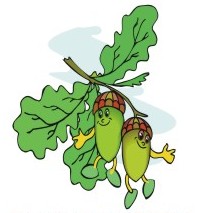 Olaines pirmsskolas izglītības iestādes “Zīle” pašnovērtējuma ziņojums 2020Reģ. Nr. 4301901672Kūdras iela 9, Olaine, Olaines novads, LV-2114Tālrunis: +371 29178909Vadītāja: Larisa Korņejevae-pasts: www.zile@olaine.lvOlaine 20201. Olaines pirmsskolas izglītības iestādes “Zīle” vispārīgs raksturojumsOlaines novadā ietilpst Olaines pilsēta un Olaines pagasts. Olaines novada administratīvais centrs – Olaines pilsēta (Zemgales iela 33, Olaine, Olaines novads). Olaines novada teritorija ir 28952,6 ha liela, kas sadalīta divās daļās un kurām nav kopīga robeža. Olaine atrodas 22 km. no Rīgas un 20 km no Jelgavas. Olaines novadā ir astoņas izglītības iestādes, tai skaitā pirmsskolas izglītības iestāde “Zīle” (turpmāk iestāde). Iestādi apmeklē bērni arī no novada attālākajām vietām Jāņupes, Stūnīšiem, Medemciema, Pēterniekiem, Lubaušiem u. c. Iestāde paredzētās darbības veikšanai izmanto divas ēkas: Kūdras ielā 9 un Kūdras ielā 5. Iestāde darbojas, pamatojoties uz nolikumu un apstiprināto budžetu kārtējam gadam.Pirmsskolas izglītības iestāde atvērta 1967. gada oktobrī kā Olaines plastmasu pārstrādes rūpnīcas bērnudārzs. 1992. gada aprīlī iestādi pārņem Olaines pilsētas pašvaldība, un pirmsskolas izglītības iestāde iegūst nosaukumu „Zīle”. 2007. gadā iestāde tiek paplašināta un atvērtas 2 grupas Kūdras ielā 5. “Zīle” atrodas pilsētas centrā, kur ir labi sakārtota infrastruktūra. Iepretim iestādes teritorijai atrodas kultūras nams, tāpēc pēc vajadzības  tiek izmantoti Kultūras nama sniegtie pakalpojumi. Tuvu iestādei atrodas Olaines 1. vidusskola, pasts, parks, slidotava un skeitparks. Ēkas Kūdras ielā 9 uzsāka siltināt 2008. gadā, logu nomaiņa noritēja pakāpeniski no 2003. gada līdz 2008.gadam. Iestādes jumta renovācija un siltināšana tika veikta 2011. gadā Kūdras 9, Kūdras ielā 5 – 2016. gadā. Pašvaldības investīciju projekta ietvaros 2014. gadā tika veikta Iestādes energoefektivitātes paaugstināšana, ventilācijas izbūve grupu telpās un gaisa kondicionēšanas sistēmu izbūve pasākumu, sporta un mūzikas telpās. Iestādes telpu kopējā platība Kūdras iela 9 ir 1865 m2, nodarbību telpu platība ir 1263 m2. Kūdras iela 5. kopējā platība ir 380.3 m2.Iestādes vadītāja kopš 2005. gada 5. jūlija ir Larisa Korņejeva, vadītājas vietnieces izglītības jomā ir Santa Ļepeško (uz promesoša darbinieka aizvietošanu no 04.11.2019. līdz šīm brīdim Jolanta Briede) un Nataļja Vološina.Pirmsskolas finanšu līdzekļus veido: valsts mērķdotācija pedagogu darba samaksai;pašvaldības budžeta līdzekļi. Valsts piešķirtais finansējums nodrošina: pedagogu darba algas (mērķdotācija);daļēji mācību grāmatu un materiālu iegādi.Olaines novada pašvaldības piešķirtais finansējums nodrošina:uzturēšanas un saimnieciskos izdevumus;mācību materiālu, grāmatu iegādi;pedagogu un tehnisko darbinieku darba algas.Iestāde īsteno 3 IKVD licencētas pirmsskolas izglītības programmas:Pirmsskolas izglītības programma (licence Nr. V-8553, izdota 2016. gada 23. maijā);Mazākumtautību vispārējās pirmsskolas izglītības programma  (licence Nr. V-5851, izdota 2012. gada 16. novembrī);Speciālās pirmsskolas izglītības programma izglītojamajiem ar valodas traucējumiem (licence Nr. V-8329, izdota 2015. gada 8. oktobrī).Šobrīd iestādē ir 265 izglītojamie, darbojas 13 grupas, no kurām 9 grupās īsteno vispārējās  pirmsskolas izglītības programmu valsts valodā un 4 grupās – mazākumtautību pirmsskolas izglītības programmu. Olaines pilsētā  ir radīti labvēlīgi apstākļi ģimenēm ar bērniem, kas atspoguļojas PII “Zīle” palielinoties izglītojamo skaitam.   tabulaIzglītojamie PII  2020./2021. mācību gadātabulaPII “Zīle” izglītojamo skaits no 2018. - 2021. mācību gadam2020./2021. mācību gadā iestādē strādā 92 darbinieki, no tiem 45 pedagoģiskie un 47 tehniskie darbinieki. Iestādē strādā atbalsta personāls: logopēdi un izglītības psihologs.Pedagoģisko sastāvu veido:1 vadītājs (1 likme);2 vadītājas vietnieki izglītības jomā (1,5 likme); 27 pirmsskolas izglītības skolotāji (27 likmes);2 mūzikas skolotāji (1,5 likme); 2 sporta skolotāji (1,625 likme);1 interešu izglītības skolotājs (1 likme);4 logopēdi (2,366 likmes);1 izglītības psihologs (1 likme).Visu pedagogu izglītība un kvalifikācija atbilst 2018. gada 11. septembrī MK noteikumu Nr.569 “Noteikumi par pedagogiem nepieciešamo izglītību un profesionālo kvalifikāciju un pedagogu profesionālās kvalifikācijas pilnveides kārtību” prasībām. (sk. 1. att.). 1. att. Pedagoģisko darbinieku izglītība uz 2020. gada 1. septembriPedagoga profesionālās darbības 3. kvalitātes pakāpi ieguvis 1 pedagogs. Pastāvīgi tiek paaugstināta profesionālā kompetence šādos virzienos - pedagoģijā un psiholoģijā, kompetenču pieejā balstīta izglītības satura pilnveidē, rotaļnodarbību metodikā un plānošanā, audzināšanas un bērnu tiesību aizsardzības jautājumos, piedaloties tālākizglītības kursos, semināros un konferencēs. Pilnveidojot mazākumtautību pedagogu latviešu valodas prasmes un latviešu valodas lietojumu iestādes pedagogiem bija iespēja piedalīties ESF projektā “Kompetenču pieeja mācību saturā” sadarbībās partneris Latviešu valodas aģentūra. Projekts sekmēja latviešu valodas apguvi un lietošanu, mērķtiecīgi plānojot, praktiski darbojoties.Pēdējo piecu gadu laikā dažādu iemeslu dēļ ir mainījies pedagoģiskais kolektīvs, jo darbinieki maina darba vietu, profesiju, dzīvesvietu vai pārtrauc darba attiecības, sasniedzot cieņpilnu vecumu. Tādēļ vietā atnākuši vairāki gados jauni pedagogi (sk. 2. att.). 2. att. Pedagogu sadalījums pēc vecumaIestāde lepojas ar pieredzes bagātiem pedagogiem, kuri ilgstoši, radoši un atbildīgi veic savu darbu. 17 pedagogi iestādē strādā vairāk nekā 20 gadus. Viņu darbs nav tikai amata pienākumu izpilde, bet gan kas vairāk - sūtība, sirdslieta un dzīves aicinājums (sk. 3. att.)3. att. Pedagogu sadalījums pēc darba stāžaIestādē tiek īstenotas 4 interešu izglītības programmas bērniem pirmsskolas vecumā:Deju pulciņš – finansē pašvaldība; Angļu valodas programma pirmsskolas vecuma bērniem – Licences Nr. 11, īsteno juridiska persona;“Algoritmizācijas un programmēšanas pamati robottehnikā pirmsskolas izglītības iestādēm” – Licence Nr.41/18, īsteno juridiska persona; “Vizuāli plastiskā māksla - keramika”, Licence Nr.15/19,  īsteno juridiska persona.Lai īstenošanu interešu izglītības programmas Olaines novada pašvaldība izsniedz licences.2. Olaines pirmsskolas izglītības iestādes pamatmērķiMoto: “No mazas zīles līdz kuplam ozolam!”Pirmsskolas izglītības iestādes vīzija: Trīs pušu sadarbības modelis - zinātkārs, radošs un dzīvespriecīgs bērns, profesionāls pedagogs, uz sadarbību vērsti izglītojamā vecāki.
Pirmsskolas izglītības iestādes misija: profesionāla un radoša komanda, kas palīdz bērnam noticēt sev, apzināties sevi, attīstīt kritisko un radošo domāšanu, veidot prasmi pieņemt atbildīgus lēmumus, izteikt sevi radošā darbībā un gūt panākumus, sadarboties un līdzdarboties. Iestādes mērķi: organizēt un īstenot mācību un audzināšanas procesu, lai nodrošinātu valsts pirmsskolas izglītības vadlīnijās un izglītojamo audzināšanas vadlīnijās  noteikto mērķu sasniegšanu;veicināt izglītojamā vispusīgu un harmonisku attīstību, veselības nostiprināšanu, ievērojot viņa attīstības likumsakarības un vajadzības, individuālajā un sabiedriskajā dzīvē nepieciešamās zināšanas, prasmes un attieksmes, tādējādi mērķtiecīgi nodrošinot izglītojamajam iespēju sagatavoties pamatizglītības ieguvei.Iestādes uzdevumi:sekmēt pozitīvas, sociāli aktīvas un atbildīgas attieksmes veidošanos izglītojamajam pašam pret sevi, ģimeni, citiem cilvēkiem, apkārtējo vidi un Latvijas valsti, saglabājot un attīstot savu valodu, etnisko un kultūras savdabību. Veidot izpratni par cilvēktiesību pamatprincipiem un audzināt krietnus, godprātīgus, atbildīgus cilvēkus – Latvijas patriotus;sadarboties ar izglītojamā vecākiem vai citiem izglītojamā likumiskajiem pārstāvjiem (turpmāk – vecāki), lai nodrošinātu izglītojamā sagatavošanu pamatizglītības ieguves sekmīgai uzsākšanai;nodrošināt izglītības programmas īstenošanā un izglītības satura apguvē nepieciešamos mācību līdzekļus;racionāli un efektīvi izmantot izglītībai atvēlētos finanšu, materiālos un personāla resursus;aizpildīt un iesniegt oficiālās statistikas veidlapu (atbilstoši normatīvajos aktos par oficiālās statistikas veidlapu paraugiem izglītības jomā noteiktajam), aktualizēt Izglītības iestāžu reģistrā norādāmo informāciju atbilstoši Ministru kabineta noteikumiem par Valsts izglītības informācijas sistēmas saturu, uzturēšanas un aktualizācijas kārtību;pildīt citus normatīvajos aktos paredzētos izglītības iestādes uzdevumus.Iestādes izvirzītās prioritātes 2020.-2023.gadam:kompetenču pieejā balstīta mācību satura realizācija;mācību procesa veidošana, kurā bērns ir pētnieks un darītājs;katra izglītojamā personības izaugsmes nodrošināšana atbilstoši vajadzībām un spējām;izglītojamais saņem pieaugušo vērtējumu par paveikto un attīsta savas pašvērtēšanas prasmes;materiālās bāzes nodrošinājums atbilstoši jaunajai kompetenču pieejai;pozitīvas sadarbības un drošas vides pilnveidošana;darba vērtēšanas veikšana – nosacījums turpmākai iestādes veiksmīgai  attīstībai. Iepriekšējo mācību gadu prioritātesBalstoties uz 2019./2020. mācību gadā izvirzītajiem virzieniem, esam sasnieguši šādus rezultātus:tabula2019./2020. mācību gadā izvirzīto virzienu rezultātiŅemot vērā iestādes pamatmērķus, vajadzības un iespējas, ka arī iepriekšēja mācību gada izglītojošās prioritātes, tika izvirzīti sekojoši galvenie darba virzieni.Galvenie darba virzieni 2020./2021. m. g.Īstenot kompetenču pieeju mācību procesā, sekmējot bērnu pašvadītu mācīšanos;Pedagoģiskā darba plānošana un vērtēšana e-klasē, īstenojot kompetenču pieeju mācību satura apguvei;Apkārtējās vides izmantošana jēgpilnām un aizrautīgām mācībām, praktiskām  darbībām āra vides izzināšanā un saudzēšanā. (Pedagogiem iesniegt metodiskajā kabinetā veiksmīgākā eksperimenta aprakstu un vizuāli uzskatāmu materiālu).3. Iepriekšējā vērtēšanas perioda ieteikumu izpildeIepriekšējā periodā iestāde netika vērtēta.4. Iestādes sniegums kvalitātes rādītājos visu jomu atbilstošajos kritērijos4.1. Joma. Mācību saturs – iestādes īstenotās izglītības programmasOlaines PII “Zīle” īsteno Valsts izglītības satura centra izstrādātās un Izglītības kvalitātes valsts dienesta apstiprinātās izglītības programmas:tabula Iestādes īstenotās izglītības programmasMācību process iestādē tiek īstenots atbilstoši licencētajām pirmsskolas izglītības programmām, normatīvo aktu prasībām, izglītības iestādes izvirzītajiem galvenajiem mērķiem un uzdevumiem. Programmu saturs nodrošina pēctecību pārejā no pirmsskolas izglītības uz pamatizglītības apguvi. Mācīšana un mācīšanās tiek organizēta kā integrēta rotaļnodarbība visas dienas garumā – gan pedagoga mērķtiecīgi organizēta un netieši vadīta, gan kā bērnu brīva rotaļdarbība.  Iestādes pedagogi pārzina valsts pirmsskolas izglītības vadlīnijas, pirmsskolas izglītības satura mērķus un uzdevumus, pedagoģiskā procesa organizācijas principus, pirmsskolas izglītības apguves plānotos rezultātus.Pedagogi plāno mācību satura apguves secību, paredzot vielas apguvei nepieciešamo laiku, apgūstamās prasmes, iemaņas, izmantojot iestādē izstrādāto bērnu mācību sasniegumu vērtēšanas kārtībuAtbilstoši izglītojamo spējām un vecumposma īpatnībām, pedagogi paredz daudzveidīgas mācību metodes un metodiskos paņēmienus. Pēc vajadzības pedagogs plāno un realizē individuālo darbu un atbalsta pasākumus ar izglītojamo, kas tiek atspoguļots e- klasē. Sadarbībā ar logopēdu un psihologu tiek izstrādāti individuālie darba plāni un atbalsta pasākumi izglītojamajiem ar mācīšanās grūtībām. Mācību procesa laikā pēc nepieciešamības tiek veiktas korekcijas tematiskajos plānos. Izglītības programmu īstenošanai tiek izmantoti nepieciešamie mācību līdzekļi (metodiskie materiāli,  literatūra, uzskates līdzekļi, didaktiskās spēles, digitālie mācību līdzekļi un resursi, izdales materiāli, tehniskie resursi - iekārtas un aprīkojums), kas tiek pārskatīti un saskaņoti ar grupas pedagogiem, atbalsta personālu un atjaunoti vai papildināti katru mācību gadu. Iestādes vadība koordinē, pārrauga un nodrošina nepieciešamo atbalstu izglītības programmu realizēšanai, kā arī nodrošina iespēju iegūt pieredzi citās pirmsskolas izglītības iestādēs pilsētā, novadā un Latvijā. Uzsākot katru mācību gadu, tiek aktualizēts un apstiprināts jauns iestādes pasākumu plāns, tematiskais plāns, dienas ritms un rotaļdarbību saraksts. Sadarbojoties grupu pedagogiem, kā  arī sporta un mūzikas skolotājiem, notiek mācību satura veiksmīga realizēšana. Pamatojoties uz valsts audzināšanas vadlīnijām, izglītības iestādē ir izstrādāts audzināšanas darba plāns no 2019. līdz 2021. mācību gadam. Katra mācību gada sākumā tiek aktualizēts un apstiprināts audzināšanas plāns.Audzināšanas darbā izmantotās metodes:rotaļdarbības; patstāvīgais darbs;tematiskās pēcpusdienas;mācību ekskursijas, pārgājieni, projekti;iestādē organizētie  pasākumi;grupu darbs.Audzināšanas darba plānā ir iekļauti pasākumi, kas veido izglītojamā:attieksmi pret sevi, citiem, sabiedrību, valsti, dabu, kultūru un tradīcijām:pašapziņas veidošanos, nacionālās identitātes un valstiskuma apziņu;izpratni par ģimeni, vecāku lomu un savstarpējām attiecībām ģimenē;atbildīgu un saudzīgu izturēšanos pret apkārtējo vidi un dabas resursiem;pilsonisko apziņu, krietnumu, godprātu, atbildību, fizisko sagatavotību;izpratni par drošības noteikumiem, lietu un parādību likumsakarībām. Mācību satura īstenošanas norise tiek analizēta pedagoģiskās padomes sēdēs un pedagoģiskajās sapulcēs.Sasniegumi: iestāde īsteno trīs licencētas izglītības programmas;iestāde nodrošināta ar izglītības programmai atbilstošu mācību literatūru un citiem mācību līdzekļiem;veiksmīgi pasākumi bērniem kopā ar vecākiem, laba savstarpēja sadarbība.Turpmākā attīstība:turpināt strādāt pie metodiskā atbalsta skolotājām un pilnveidot mūsdienīgu, labvēlīgu mācību vidi, lai veicinātu izglītojamo izziņas darbību, zinātkāri un patstāvīgu darbošanos;veidot audzināšanas un mācīšanās procesa vienotību integrētā un praktiskā darbībā;turpināt sekot novitātēm pedagoģijā, pilnveidot mācību procesu,  ieviešot savā darbā labās prakses piemērus, kas iegūti no citām izglītības iestādēm.Vērtējums: ļoti labi4.2. Joma.  Mācīšana un mācīšanās4.2.1.  Mācīšanas kvalitāteMācību darbs iestādē tiek plānots katram mācību gadam, nosakot izglītības darba mērķus un uzdevumus, kas izriet no valsts vadlīnijām pirmsskolas programmā un novadā noteiktajām prioritātēm. Pirmajā pedagoģiskajā sēdē tiek apspriesti un apstiprināti gada uzdevumi, tematiskie plāni gadam. Vadītājas vietnieks izglītības jomā izstrādā katram mēnesim tematisko plānu, savukārt grupu skolotāji izveido katra mēneša darba plānu savas grupas ietvaros - radošās darbnīcas, ekskursijas, jautros brīžus un pēcpusdienas. Tematiskos plānus apstiprina iestādes vadītājs. Pedagogu plānotās  integrētās rotaļdarbības un individuālais darbs tiek atspoguļots e-klasē, kā ārī norādītas ziņas par bērnu apmeklējumu. E-klases mācību plānā pedagogi atspoguļo uzdevumus un sasniedzamos rezultātus, ārpus nodarbību aktivitātes, individuālā darba organizēšanu, svētku un tematisko pēcpusdienu norisi, sadzīves iemaņu un saskarsmes kultūras veidošanu, darbu ar vecākiem, kā arī pedagoģiskos vērojumus. To izpildi pārbauda iestādes vadītājas vietnieks izglītības jomā.  Izglītojamie regulāri tiek iepazīstināti ar mācību uzdevumiem un aktuāliem jautājumiem. Grupās tiek nodrošināta labvēlīga, atbalstoša, uz sadarbību vērsta, emocionāli droša vide. Rotaļdarbībās izmantotās mācību metodes ir daudzveidīgas (rotaļa, novērošana, demonstrējums, praktiskais darbs, pārrunas, eksperimenti, mācību ekskursijas u.c.). Visas dienas garumā integrētas rotaļdarbības tiek orientētas uz sasniedzamo rezultātu. Plānojot nodarbības, pedagogs ņem vērā izglītojamā intereses un individuālās spējas, izmanto diferencētus uzdevumus. Izglītojamajiem interesantu mācīšanas procesa norisi nodrošina mūsdienīgas grupu telpas un rotaļlaukumi. Mācīšanas procesā tiek veicināta inovatīvo tehnoloģiju izmantošana. Pedagogi ikdienas darbā izmanto datorus ar interneta pieslēgumu,  interaktīvo tāfeli, video projektorus, digitālos mācību materiālus. Pedagogi izstrādā dažādus mācību līdzekļus ar mērķi informēt izglītojamos par mācību uzdevumiem, un izmantot tos mācību procesā. Iestādē katru gadu tiek organizēta pedagogu gatavoto (veidoto) mācību materiālu izstāde. Pedagogi gatavo materiālus un spēles izmantošanai ārpus nodarbību aktivitātēs ikdienā un pasākumos. Izglītojamo mācīšanas process notiek arī ārpus telpām āra vidē – pastaigās, ekskursijās, pārgājienos. Lai bērniem radītu interesi un priekšstatus par profesiju daudzveidību, grupu pedagogi izglītošanas procesā iesaista izglītojamo vecākus.  Izglītojamie un viņu vecāki ir informēti (e-klasē, whats app grupās, grupas afišās u.c.) par dažādiem iestādes organizētajiem pasākumiem, kuri saistīti ar valsts, sabiedrības un kultūras aktualitātēm. Pedagogi, plānojot integrētās rotaļnodarbības, pasākumus, pastaigas, ekskursijas, kas sevī ietver arī audzināšanas darbu, ar dažādām rotaļmetodēm, uzskates materiāliem, interneta resursiem, integrē audzināšanas darbu ar reālo dzīvi un mūsdienu aktualitātēm, akcentējot ģimeniskās un nacionālās vērtības. Iestādē tradicionāli notiek: Zinību diena, Tēva diena, Olimpiskā diena, Miķeļi, Dzejas dienas, Mārtiņdiena, Lāčplēša diena, Latvijas valsts svētki, Ziemassvētku pasākumi, Meteņi, Lieldienas, Mātes diena, Baltā galdauta svētki, Sporta diena, izlaidumi, Jāņu dienas ielīgošana. Informācijas aprite starp pedagogiem notiek pedagoģiskajās sēdēs, sapulcēs. Administrācija  informē darbiniekus par iestādes mācību darbu, pasākumu plāniem, aktivitātēm.Izglītojamo mācību sasniegumu rezultātus pedagogi apkopo mācību gada laikā – pirmajā pusgadā un mācību gada noslēgumā, veidojot atskaites un analizējot katra izglītojamā sasniegumus, prasmju un spēju attīstību. Izglītojamo sasniegumu rezultāti tiek atspoguļoti bērnu novērtēšanas kartēs. Tās parāda  mācību satura apguves dinamiku. Mācību saturs tiek apgūts 3 pakāpēs, kuras dalītas pēc izglītojamo vecuma: 1,5 – 3 gadi; 3 – 4 gadi; 5 - 6 gadi. Pirmsskolas izglītības satura apguves noslēgumā, par izglītojamo sasniegumiem (zināšanām, prasmēm un attieksmēm, atbilstoši plānotajiem rezultātiem) tiek rakstiski informēti viņu vecāki vai aizbildņi. Katra mācību gada beigās tiek izanalizēts pedagoģiskais darbs un plānotas aktualitātes turpmākajam darbam. Iestāde regulāri vērtē pedagogu darba kvalitāti. Kvalifikācijas paaugstināšanas nolūkā pedagogi apmeklē kursus un citus pieredzes apmaiņas pasākumus Olaines un citu novadu pirmsskolas izglītības iestādēs, kā arī paši dalās ar savu pieredzi . Iestādē ir divi vadītājas vietnieki izglītības jomā. Vadītājas vietnieki izglītības jomā savstarpēji sadarbojoties  plāno un vada sapulces, organizē konsultācijas un individuālas pārrunas ar grupu pedagogiem, kā arī, regulāri apmeklējot grupas, vēro rotaļdarbības, seko grupu izaugsmei. Sasniegumi: pedagogi pārzina pirmsskolas izglītības mācību programmu;mācību procesā un rotaļnodarbībās tiek izmantotas dažādas metodes, mūsdienīgi mācību līdzekļi.Turpmākā attīstība: realizēt efektīvu mācību satura plānošanu ikdienā, organizējot iestādē konsultācijās pedagogiem, mācot formulēt izglītojamiem saprotamus un izmērāmus sasniedzamos rezultātus;pilnveidot pedagogu prasmes jaunāko tehnoloģiju izmantošanā mācību procesā;pilnveidot iestādes sadarbību ar skolu pedagogiem, nodrošinot konsekventu mācību satura pēctecību.Vērtējums: ļoti labi4.2.2. Mācīšanās kvalitātePedagogu organizētais mācību un audzināšanas darbs ir mērķtiecīgi virzīts uz ikviena izglītojamā jēgpilnu iesaistīšanos mācību procesā, attīstot zināšanas un prasmes, sasaistot tās ar iepriekš apgūto. Izglītojamie tiek rosināti darboties radoši, atbilstoši savām spējām, mācoties izvērtēt savu un citu darbu. Izglītojamiem tiek nodrošināta viņu līdzdalība un sadarbība mācību procesā, kur ļoti svarīgs faktors ir vide un resursi,  nodrošinot procesa virzību. Grupas vide tiek veidota atbilstoši izglītojamo vecumposmam un attiecīgai tematikai, kura ir grupas aktualitāte konkrētajā laika periodā. Mācību centros izvietoti materiāli pašizziņai un izglītojamo interešu pilnveidošanai. Materiāli veido informatīvo vidi, rosinot bērnus patstāvīgi darīt un mācīties, gūstot personīgu pieredzi mācīšanās procesā. Izglītojamajiem ar mācīšanās grūtībām tiek nodrošināts individuālais darbs, kā arī atbalsta personāla iesaiste. Šajā mācību gadā sakarā ar pandēmijas Covid – 19 ierobežojumiem mācību darbs tika nodrošināts arī attālināti. Pedagogi e-klasē, WhatsApp grupās ievietoja mācību materiālus un uzdevumus, lai īstenotu mācību saturu. Izpildītie darbi tika nosūtīti skolotājiem, pēc tam vecāki saņēma rekomendācijas turpmākam darbam.Iestādē ir mūzikas kabinets, sporta zāle un aktu zāle. Ir pieejama interaktīvā tāfele, projektori, interneta piekļuve, kas ļauj pedagogiem rotaļnodarbības veidot daudzveidīgākas.Vecāki informāciju par iestādi var iegūt iestādes tīmekļa vietnē (http://olainezile.lv/), e-klasē, vecāku informācijas stendos grupās un informatīvajā izglītības iestādes stendā, taču par galveno vērtību tiek uzskatītas individuālās sarunas ar pedagogiem un atbalsta personālu, ko apliecina veiktā aptauja. Vairākums respondentu norāda, ka sadarbība ar grupas skolotājiem ir ļoti laba, ar atbalsta personālu - laba. Individuālas konsultācijas ar pedagogiem notiek pēc nepieciešamības. Sniegtā informācija par izglītojamo mācību sasniegumiem ir savlaicīga, saprotama, lietderīga un konfidenciāla. Individuālo pārrunu laikā vecāki saņem informāciju par viņu bērnu sasniegumiem izglītības jomā - zināšanām, iemaņām un prasmēm, par bērna emocionālo attīstību, par savstarpējo saskarsmi, spēju patstāvīgi iekļauties un atbildīgi darboties kolektīvā. Vecāki atzinīgi novērtē kopīgos pasākumus, kā arī atbalsta to sagatavošanu ar nepieciešamajiem resursiem - maskām, tērpiem, materiāliem. Iestādē regulāri tiek uzskaitīti izglītojamo kavējumi un analizēti to iemesli. Iestādē ir izstrādāta “Kārtība, kādā reģistrē izglītojamo neierašanos izglītības iestādē”. Grupas skolotāji ierašanos vai neierašanos iestādē katru mācību dienu atzīmē izglītojamo apmeklējumu e-klases žurnālā. Ja izglītojamais nevar ierasties Iestādē, vecāki par to informē grupas skolotāju vai medicīnas māsu, vai vadītāju, zvanot vai sūtot īsziņu uz grupas tālruni, iestādes tālruni, nosūtot uz iestādes e-pastu vēstuli vai iesniedzot rakstveidā iesniegumu iestādes vadītājai. Ja izglītojamais nav ieradies Iestādē un nav informācijas par neierašanās iemeslu, pedagogs telefoniski sazinās ar vecākiem un noskaidro neierašanās iemeslu.  Nepieciešamības gadījumā, vadība sazinās ar izglītojamā vecākiem, vai piesaista atbildīgās institūcijas. Sasniegumi:skolotāji veido emocionāli drošu un attīstošu vidi, izvirza jēgpilnus uzdevumus, īstenojot diferenciāciju;mēneša tēmas ietvaros tiek skaidri definēti sasniedzamie rezultāti, atbilstoši izglītojamo vecumam, interesēm un spējām;tiek īstenota sadarbība ar vecākiem, lai sekmētu bērna mācīšanos.Turpmākā attīstība:organizēt un dažādot rotaļdarbības ārā, attīstīt pētnieciskās prasmes;pilnveidot iestādes un vecāku sadarbību izglītojama mācīšanās procesa uzlabošanā un izglītojamā mācīšanās motivācijas veidošanā.Vērtējums: ļoti labi4.2.3 Vērtēšana kā mācību procesa sastāvdaļaPedagogi ir iepazinušies ar izstrādātu iestādes bērnu mācību sasniegumu vērtēšanas kārtību un kompetenti ievēro vērtēšanas pamatprincipus. Pedagogi pārzina, kādu sasniedzamo rezultātu vēlas sasniegt konkrētajā periodā par atbilstošo tematu.Izglītības programmas apguves laikā izglītojamo zināšanu, prasmju un attieksmju vērtējumu izsaka mutvārdos - uzslavas formā, uzsverot pozitīvo un nozīmīgo viņa darbībā un sasniegumos. Izglītojamais saņem novērtējumu par paveikto, kas ļauj apzināties – ko es varu, kas man padodas, kā es varu augt un pilnveidoties, pie kā vēl jāpiestrādā.Izglītojamo sasniedzamais rezultāts pa jomām tiek novērtēts un atspoguļots e-klasē.  Divas reizes mācību gada laikā  tiek apkopoti katra izglītojamā  sasniegtie rezultāti  mācību jomās (sekmju izraksts). Grupas pedagogi un iestādes atbalsta personāls vērtēšanas rezultātus pārrunā ar vecākiem (individuālās sarunas). Pamatojoties uz vērtēšanas rezultātiem, tiek izvirzīti uzdevumi izglītojamā individuālai attīstībai. Mācību gada beigās sagatavošanas grupas izglītojamos vērtē grupas skolotāji ar mērķi noskaidrot izglītojamo zināšanu un prasmju līmeni un izglītības psihologs ar mērķi noteikt sagatavošanas grupas izglītojamo gatavību skolai. Pēc pirmsskolas izglītības satura apguves par izglītojamo sasniegumiem (zināšanām, prasmēm un attieksmēm, atbilstoši plānotajiem rezultātiem) rakstiski informē viņa vecākus vai citus bērna likumiskos pārstāvjus.Vadītājas vietnieks izglītības jomā seko līdzi pedagogu darba dokumentācijas saturam. Mācību procesa vērtēšana notiek pedagogu sapulcēs vai individuālā sarunā ar pedagogu. Nodarbību vērojumi liecina, ka izglītojamā darbu vērtē gan pedagogs, gan paši izglītojamie.Sasniegumi:izglītojamo sasniedzamais rezultāts pa jomām tiek novērtēts un atspoguļots e-klasē;izglītojamo vecāki tiek informēti par izglītojamā sasniegumiem e-klasē un individuālās sarunās. Turpmākā attīstība:  turpināt vērtēt izglītojamo mācību sasniegumus pēc izstrādātās iestādes bērnu mācību sasniegumu vērtēšanas kārtības; turpināt pilnveidot darbu pie bērnu attīstības portfolio. Vērtējums: ļoti labi4.3. Joma. Izglītojamo sasniegumi4.3.1. Izglītojamo sasniegumi ikdienas darbāPirmsskolas vecuma izglītojamo ikdienas sasniegumi tiek vērtēti pēc attīstības dinamikas un paveiktiem darbiem: zīmējumi, veidojumi, darba lapas, projekta prezentācijas, piedalīšanās konkursos, izstādēs, individuālās sarunas, individuālie uzdevumi. Par izglītojamā ikdienas sasniegumiem, kā pozitīvu personības attīstību, liecina  prasme sadarboties, pārliecība par sevi, prasme domāt un spriest, nebaidīties uzdrīkstēties, būt drošam un radošam, izpalīdzīgam. Katra mācību gada sākumā pedagogi iepazīstina vecākus ar mācību saturu un sasniedzamo rezultātu attiecīgam vecumposmam. Pedagogs informē vecākus par attiecīgā bērna vecumposma īpatnībām, ar kurām šajā laika posmā var saskarties vecāki. Pedagogs izglītojamo sasniegumus vērtē visas dienas garumā dažādos dienas momentos, motivēšanai izmantojot uzslavas, pamudinājumus, kopīgā darbībā ar pieaugušo un vienaudžiem. Pedagogi māca izglītojamiem novērtēt savus sasniegumus. Par izglītojamo ikdienas sasniegumiem grupu skolotāji regulāri informē vecākus. Vērtēšanas procesā iegūto informāciju pedagogi analizē un izmanto mācīšanas un mācīšanās procesa turpmākajai attīstībai un plānošanai.Pavasarī eksperimentējot, bērni izaudzēja dažādu augu stādus grupās,  ko vēlāk iestādīja siltumnīcā, kā rezultātā tika izpētītas dārzeņu augšanas stadijas.  Rudenī tika novākta raža, un pedagogi ar izglītojamiem pagatavoja veselīgus ēdienus, gūstot gandarījumu pa pašu izaudzēto ražu. Iestāde piedāvā apmeklēt dažādas papildnodarbības (interešu izglītību), kurās bērns var izpausties. Novada ietvaros ir organizēti dažādi aktivitāšu pulciņi, kurus izglītojamais var apmeklēt. Liela daļa izglītojamo papildus apmeklē dejošanas, dziedāšanas un sporta nodarbības.Iestādē tiek izkoptas tautas deju tradīcijas. Deju kolektīvā „Zīle” izglītojamie no trīs gadu vecuma divas reizes nedēļā apgūst dejas pamatus ar mērķi iepazīstināt bērnus ar tautas dejas pamatsoļiem, etnogrāfiskām dejām un latviešu rotaļdejām, veidojot izpratni par tautas kultūras mantojumu, tautastērpa valkāšanas kultūru, kā arī pilnveidojot dejas mākslu bērniem ar priekšzināšanām, lai piedalītos un organizētu izglītības iestādes, novada un starpnovadu mēroga pasākumus, sadraudzības koncertus, koncertus vecākiem.Sasniegumi:pedagogi mērķtiecīgi plāno savu darbu, lai uzlabotu izglītojamo sasniegumus ikdienas darbā; izglītojamo vecāki tiek iepazīstināti ar izglītojamā sasniegumiem un nepieciešamajiem sasniedzamajiem rezultātiem e- klasē. Turpmākā attīstība:veicināt izglītojamo sasniegumus ikdienas darbā atbilstoši valsts pirmsskolas izglītības vadlīnijām un izglītojamo interesēm;turpināt veidot veiksmīgu sadarbību ar izglītojamo vecākiem, sistemātiski informējot   vecākus par viņu bērnu sasniegumiem un attīstību.Vērtējums:  ļoti labi.4.4. Joma. Atbalsts izglītojamajiem 4.4.1. Psiholoģiskais atbalsts, sociālpedagoģiskais atbalsts  Visi izglītības iestādes darbinieki rūpējas par izglītojamo veselību un drošību, par psiholoģiskā un sociālpedagoģiskā atbalsta sniegšanu dažādu problēmsituāciju risināšanā. Iestādē mērķtiecīgi darbojas atbalsta personāls -  (psihologs – 1 slodze, četri logopēdi - 2.366 slodzes), kas nodrošina atbalstu izglītojamajiem mācību procesā un ar uzvedību saistītajās problēmsituācijās, personības izaugsmē, savstarpējo attiecību veidošanā un uzlabošanā. Vecāku sapulcēs pedagogi sniedz informāciju vecākiem par psihologa un logopēda pieejamību iestādē. Informācija par atbalsta personāla darbības laikiem un konsultāciju iespējām ir ievietota iestādes mājas lapā. Atbalsta personāls, regulāri sadarbojoties ar grupu skolotājiem, zina izglītojamo emocionālās, psiholoģiskās, pedagoģiskās un sociālpedagoģiskās grūtības. Iegūtā informācija tiek izmantota atbalsta sniegšanai izglītojamajiem. Speciālisti ir nodrošināti ar telpām. Logopēdi strādā ar izglītojamajiem no 4 gadu vecuma, kuriem ir fonētiski fonemātiskie traucējumi un valodas sistēmas nepietiekama attīstība. Logopēds veic valodas traucējumu diagnostiku un korekciju. Pēc vecāku pieprasījuma tiek sniegtas konsultācijas un rekomendācijas  izglītojamiem no pusotra gada vecuma. Konsultāciju veidā tiek sniegtas rekomendācijas vecākiem par runas un valodas attīstības korekciju,  rakstiski vienojoties par izglītojamā logopēda nodarbību apmeklējumu. Pēc vajadzības logopēdi un psihologs piedalās vecāku sapulcēs. Iestādē ir licencēta “Speciālās pirmsskolas izglītības programma izglītojamajiem ar valodas traucējumiem”, kods 01015511. Darbam ar katru bērnu ar speciālām vajadzībām ir izstrādāts “Individuālais izglītības programmas apguves plāns izglītojamam ar speciālām vajadzībām”. Nepieciešamības gadījumā atbalsta personāls rekomendē konsultācijas pie citiem speciālistiem (psihiatrs, neirologs, oftalmologs, ortodonts, dzirdes centra speciālisti u.c). Logopēds sagatavo novērtēšanas ziņojumu Pedagoģiski Medicīniskajai komisijai. Atbalstu izglītojamo psiholoģisko vajadzību nodrošināšanai sadarbībā ar grupu pedagogiem un vecākiem sniedz izglītības psihologs. Psihologs veic izglītojamo izpēti un sniedz palīdzību mācību un uzvedības grūtību gadījumos, nepieciešamības gadījumā sagatavo atzinumus, izstrādā rekomendācijas vecākiem un pedagogiem darbam ar izglītojamajiem, piedalās vecāku sapulcēs. Psihologs sadarbojas ar grupu pedagogiem, logopēdiem un administrāciju. Psihologs veic individuālo darbu ar izglītojamajiem, lai sekmētu viņos un attīstītu sadarbības un komunikācijas prasmes, kā arī palīdzētu risināt viņu emocionālās grūtības un uzvedības problēmas adaptācijas laikā.Iestāde nodrošina izglītojamos ar ēdienu (brokastis, pusdienas, launags). Atsevišķiem izglītojamiem tiek nodrošināta atbilstoša ēdināšana saskaņā ar ārstniecības personas rakstiskiem norādījumiem. Izglītības iestādes personāls ir apguvis zināšanas “Bērnu tiesību aizsardzība” un ,,Pirmās palīdzības sniegšana” jomā. Divas reizes gadā tiek veikti izglītojamo antropoloģiskie mērījumi, pēc kuru analīzes tiek veikta mēbeļu ergonomiska pārveide. Medicīnas māsa veic “Pirmās palīdzības aptieciņas” komplektēšanu un nodrošināšanu grupām. Iestādē ir izstrādāti “Iekšējās kārtības noteikumi”, kuros ir noteikta iestādes vadītāja un pedagogu rīcība gadījumā, ja tiek konstatēta fiziska vai emocionāla vardarbība pret izglītojamo. Ar tiem tiek iepazīstināti izglītojamā vecāki un pedagogi. Izglītojamo problēmu gadījumā pedagogs rīkojas saskaņā ar iestāde izstrādāto “PII “Zīle” pedagogu un atbalsta personāla rīcības plāns, ja pedagogs konstatē grupā izglītojamo, kuram nepieciešams papildus atbalsts”. Pedagogi un pārējais atbalsta personāls zina kā rīkoties, ja novēro jebkādu vardarbības pazīmi izglītojamā uzvedībā vai ievēro, ka bērns ir cietis no vardarbības. Iestādē ir izstrādāta  “Bērnu sūdzību iesniegšanas un izskatīšanas kārtība”.Iestāde veiksmīgi sadarbojas ar Olaines novada sociālo dienestu un Bāriņtiesu. Olaines novada pašvaldība nodrošina dažādus atbalsta pasākumus trūcīgajām, maznodrošinātajām un sociālā riska ģimenēm. Pēc šo dienestu vai komisijas  pieprasījuma tiek sagatavoti raksturojumi par bērniem no sociāli nelabvēlīgām vai dienestu redzeslokā esošām ģimenēm.Tiek ņemta vērā izglītojamo vecāku sniegtā informācija par atsevišķu izglītojamo individuālajām vajadzībām: alerģiskām reakcijām, speciālo uzturu u.c.Sasniegumi:pedagogu un atbalsta personāla  veiksmīga sadarbība; veiksmīga sadarbība ar Olaines novada institūcijām.Turpmākā attīstība:palielināt logopēda slodzi;Vērtējums: ļoti labi4.4.2. Izglītojamo drošības garantēšana Iestāde rūpējas par izglītojamo drošību iestādes telpās un tās teritorijā. Ir izstrādāti iekšējie noteikumi “Kārtība, kādā nodrošināma izglītojamo drošība Olaines pirmsskolas izglītības iestādē “Zīle” un tās organizētajos pasākumos” izdota saskaņā ar Ministru kabineta 24.11.2009.noteikumiem Nr.1338 “Kārtība, kādā nodrošināma izglītojamo drošība izglītības iestādēs un to organizētajos pasākumos” ar kuru  darbinieki ir iepazīstināti.Pirms došanās ekskursijās un citiem pasākumiem ārpus iestādes atbildīgais pedagogs iesniedz iestādes vadītājam rakstisku informāciju, kurā norādīts: dalībnieku saraksts, ekskursijas vai pasākuma mērķis, maršruts, plānotais norises laiks un ilgums, pārvietošanās veids, saziņas iespējas un pirmās palīdzības sniegšanas iespējas. Katrs izglītojamais, kurš dodas organizētā pastaigā vai ekskursijā ārpus iestādes, tiek nodrošināts ar atstarojošu vesti. Vecāki ar savu parakstu apliecina, ka ir iepazīstināti ar ekskursijas mērķiem un maršrutu.Iestādes  iekšējās kārtības noteikumos ir iekļauti jautājumi par izglītojamo drošību, informēšanas kārtību un atbildīgajām personām. Esošie iestādes kārtības noteikumi tiek regulāri izvērtēti; nepieciešamības gadījumā tiek veikti grozījumi un papildinājumi. Pedagogiem un iestādes darbiniekiem ir pieejama informācija, kā nepieciešamības gadījumā sazināties ar operatīvajiem palīdzības dienestiem. Tā ir izvietota informācijas stendā pie galvenajām iestādes durvīm un katras grupas vecāku informācijas stendā.Iestādes gaiteņos, abos stāvos Kūdras ielā 5 un Kūdras ielā 9 ir izvietoti evakuācijas plāni. Iestāde ir aprīkota ar dūmu detektoriem, tiem nostrādājot, signāls tiek noraidīts uz ugunsdrošības automātiskās sistēmas paneli, kas atrodas gaitenī, kas savieno A un B korpusus Paralēli trauksmei, informācija automātiski tiek nodota firmas “VSV apsardze” centrālai apsardzes pultij. Iestādē nekavējoties ierodas firmas pārstāvis. Iestādē darbojas balss izziņošanas sistēma. Izvietotas drošības zīmes un izgaismotas avārijas izejas, kā arī ugunsdzēšamie aparāti, kuru atbilstība ekspluatācijas noteikumiem tiek regulāri pārbaudīta. Atbildīgās personas ir apmācītas, kas atbild par darba aizsardzību un ugunsdrošību.  Regulāri tiek kontrolēta noteikumu ievērošana un  instruēti jaunie darbinieki. Iestādei ir noslēgts līgums ar SIA Sunstar Group, kura izstrādā instrukcijas un veic visiem darbiniekiem darba drošības instruktāžu 1 reizi gadā, ugunsdrošības instruktāžu 2 reizes gadā. Iestādes darbinieki pārzina ugunsdrošības un elektrodrošības noteikumus,  parakstoties instruktāžas žurnālos. Vienu reizi mācību gadā notiek praktiskās mācības. Ir noslēgts līgums ar dezinfekcijas un deratizācijas firmu “SKK” , lai vajadzības gadījumā iznīcinātu lapsenes, skudras u.c. kukaiņus. Katru gadu tiek organizētas praktiskās mācības evakuācijā, kurās piedalās izglītojamie un visi Iestādes darbinieki.  Pedagogiem tiek regulāri organizēti pirmās palīdzības sniegšanas semināri. Iestādes personāls ir apmeklējis bērnu tiesību aizsardzības kursus un apguvis nepieciešamās zināšanas šajā jomā. Ar izglītojamajiem regulāri tiek pārrunāti drošības jautājumi un rīcība dažādās sadzīviskās un ekstremālās situācijās. Drošības jautājumi ir aktualizēti visas dienas garumā rotaļdarbībās un individuālās pārrunās. Iestādē ir izstrādāti noteikumi izglītojamajiem, kuri nosaka to uzvedību dažādās situācijās un gadījumos:  izglītojamo uzvedība iestādē sporta un citu pasākumu laikā; par drošību masu pasākumos, kuros piedalās 100 un vairāk dalībnieku; par drošību lietojot īlenu,  šujamadatu un šķēres; par uzvedību iestādes teritorijā;  ceļu satiksmes drošības noteikumu ievērošanai, drošību pie ūdenstilpnēm un uz ledus; saskarsmei ar indīgām vielām un medikamentiem; sastopoties ar kukaiņiem vai dzīvniekiem. Pirms iestādē rīkotajiem pasākumiem vai ekskursijām ārpus iestādes, izglītojamie tiek atkārtoti instruēti par attiecīgo uzvedību dažādās situācijās. Izglītojamie tiek iepazīstināti ar noteikumiem ugunsdrošībā, elektrodrošībā un sadzīves drošībā. Ar šiem noteikumiem izglītojamos iepazīstina grupas skolotāji. Iepazīstināšana ar noteikumiem paredzēta mācību gada sākumā un pēc nepieciešamības atkārtoti mācību gada garumā. Par noteikumu pārrunāšanas faktu pirmsskolas izglītības skolotājs veic ierakstu “Drošības instruktāžas žurnālā izglītojamiem”, to apliecina ar parakstu skolotājs vai izglītojamais.Izglītojamo vecāki tiek iepazīstināti ar iestādes iekšējās kārtības noteikumiem mācību gada sākumā vecāku sapulcē, ko apliecina ar savu parakstu. Katrai ģimenei no iestādes tika dāvināts žurnāls ”Bērnam droša bērnība”.Katru gadu septembra mēnesī pirmsskolas skolotāju rotaļdarbību plānā tiek iekļauta tēma: ”Mana un citu drošība”, kuras apgūšanai tiek veltīta nedēļa. Šajā laikā tiek skatītas un analizētas “Džimbas” animācijas filmas par drošības ievērošanu dažādās situācijās. Drošības nedēļā ciemos tiek aicināti pašvaldības policijas pārstāvji, zemessargi, kuri ar bērniem pārrunā ar drošību saistītas tēmas. (Koronavīrusa “COVID-19” ārkārtējās situācijas laikā diemžēl ir atcelti pasākumi, arī tie, kurus tradicionāli rīkojam).    Iestādē Kūdras ielā 9 ārdurvis  ir aprīkotas ar durvju kodu. Ēkā pie galvenajām durvīm ir dežurants, kurš nodrošina personu iekļūšanu iestādē, atnākušo apmeklējuma iemesla noskaidrošanu un datu fiksēšana. Dežurantam ir pieejama apsardzes pults, lai nepieciešamības gadījumā izsauktu apsardzi. Kūdras ielā 5 – durvis aprīkotas ar durvju kodu un domofonu. Ir izstrādāta kārtība, kādā  izglītības iestādē uzturas izglītojamo vecāki un citas personas. Tā izvietota  gaitenī pie ieejas durvīm. Katrā grupā ir pieejams mobilais telefons, lai vajadzības gadījumā paplašinātu saziņas iespējas.  Pirmo medicīnisko palīdzību nodrošina  grupas pedagogs un medicīnas māsa. Ja izglītojamajam ir sūdzības par sliktu pašsajūtu vai tiek novēroti veselības traucējumi, pedagogs izvērtē situāciju un vajadzības gadījumā sazinās ar vecākiem un/vai neatliekamās palīdzības dienestu. Par izglītojamā traumu vai saslimšanas gadījumiem iestādes telpās vai teritorijā izglītojamo vecāki tiek nekavējoties informēti, medicīnas māsa veic atbilstošus ierakstus “Ambulatorajā žurnālā”, “Traumu uzskaites žurnālā” vai “Infekcijas slimību uzskaites žurnālā”. Iestādes darbinieki zina, kā rīkoties izglītojamo traumu un saslimšanas gadījumā. Medicīnas māsa 2 reizes gadā veic izglītojamo antropoloģiskus mērījumus. Izglītojamo veselības nostiprināšanai tiek veikti profilaktiski pasākumi - ir izstrādāta “Kārtība, kā rīkojas bērna infekcijas slimību gadījumos”. Tiek ievērotas izglītojamo individuālās vajadzības – diēta un/vai speciālu medikamentu izsniegšana pēc ārsta norādījumiem.Sasniegumi: iestādes pedagogi, atbalsta personāls un darbinieki ir informēti kā rīkoties traumu,   saslimšanas  un dažādu ekstremālu situāciju gadījumā;iestādes durvis aprīkotas ar drošības kodiem, mazie vārti ar drošības slēdzeni.Turpmākā attīstība: nostiprināt izglītojamo zināšanas par savu un apkārtējo drošību;pilnveidot drošu vidi, aprīkojot to ar drošības līdzekļiem iespējamo risku  mazināšanai. Vērtējums:  ļoti labi.4.4.3. Atbalsts personības veidošanāIestādei ir  daudzveidīgas iespējas izglītojamo personības attīstībai, nodrošinot sistemātisku, mērķtiecīgu un pēctecīgu audzināšanas darbu, piedāvājot  iespēju katram izglītojamajam kļūt par krietnu, zinošu, radošu cilvēku, veicinot izpratni par vērtībām un tikumiem, stiprinot piederību un lojalitāti Latvijas valstij.Iestādes audzināšanas darba plāns ir izstrādāts  trim gadiem un katram mācību gadam atsevišķi.Lai organizētu iestādes darbu, ir izstrādāts Olaines pirmsskolas izglītības iestādes darba plāns 2019./2020. mācību gadam,  kas saskaņots Pedagoģiskajā padomes sēdē. Plānā atspoguļoti daudzveidīgi pasākumi izglītojamo pilsoniskajā, patriotiskajā un valstiskajā audzināšanā. Grupu pedagogi plāno rotaļdarbību norisi un pasākumus saistībā ar iestādes darba plānu un audzināšanas plānu. Tiek paredzētas tēmas, kas atbilst izglītojamo vecumposmam, lai attīstītu katra izglītojamā aktivitāti  (ētiski estētisko, intelektuālo, fizisko), veidojot izglītojamajos iekšēju vēlmi izzināt apkārtējo pasauli un apgūt pieaugušo radīto pieredzi. Ikvienai vecuma grupai ir atbilstoši audzināšanas uzdevumi, kuri veicina izglītojamo radošo un pilsonisko aktivitāti, sekmē izglītojamo tiesību, pienākumu un atbildības apzināšanu, pozitīvu attieksmi pret sevi, savu veselību un valsti. Pedagogiem ir  labas attiecības ar izglītojamajiem, savstarpēja uzticēšanās un cieņa. Audzināšanas darbības mērķi un uzdevumi tiek izskaidroti  gan izglītojamajiem, gan viņu vecākiem.Pedagogi tiek aicināti neatstāt bez ievērības izglītojamo uzdotos jautājumus, tādējādi ikdienā rosinot zinātkāres attīstību. Grupu pedagogi veic audzināšanas darbu, sadarbojoties ar mūzikas un sporta pedagogiem, psihologu un logopēdu, to īstenošanu koordinē un uzrauga vadītājas vietnieki izglītības jomā. Iestādes pedagogi veic audzināšanas pasākumu  norises analīzi.  Audzināšanas darbā tiek iesaistīti vecāki, organizētas radošās darbnīcas un ekskursijas, kas veicina izglītojamo interesi par apkārtējo pasauli un notikumiem. (Pašlaik, sakarā ar Covid-19, pasākumi nenotiek klātienē, pēc pandēmijas turpināsim sadarbību ar vecākiem klātienē). Pirmsskolas izglītības iestāde plāno un organizē daudzveidīgus pasākumus izglītojamo pilsoniskajā un patriotiskajā audzināšanā, kā sveču aizdegšanu iestādes pagalmā Lāčplēša dienā, Baltā galdauta svētkus, Latvijas dzimšanas dienas izzinošos pasākumus un koncertus, kā arī veselīgu dzīvesveidu veicinošus pasākumus, kā Olimpiskā diena, Sniegavīru parāde, Sporta diena ar dažādām aktivitātēm. Apkopojot vecāku anketas datus, lielākā daļa vecāku atzīmē,  ka iestādes organizētie pasākumi un svētki ir augstā līmenī. Mācību un audzināšanas procesā liela uzmanība tiek veltīta tradīcijām. Stiprinātas un izkoptas tiek tādas tradīcijas, kā iestādes “Zīle” vārda diena, iestādes dzimšanas diena, pilsētas jubileja, gadskārtu ieražu svētki. Tiek veidotas arvien jaunas tradīcijas, kā “Mana dāvana sirmgalvim”,  lai veicinātu līdzjūtību, izpratni par labdarību, katru gadu Ziemassvētku laikā iestādē tiek organizēta labdarības akcija – dāvanu gatavošana sirmgalvjiem, iesaistot vecākus, kuru noslēdzot vecāko grupu izglītojamie dodas uz Olaines sociālās aprūpes centru, lai iepriecinātu vecos ļaudis ar muzikālu priekšnesumu – koncertu (bija izveidota kā tradīcija, pašlaik - sakarā ar Covid-19, nenotiek). Pirmsskolas izglītības iestādes organizētie pasākumi tiek atspoguļoti ikmēneša plānā. Grupu pasākumi ir atspoguļoti iestādes tīmekļa vietnē http://olainezile.lv/.Iestādē regulāri tiek organizētas profesionālo mākslinieku leļļu teātra izrādes un koncerti. Sagatavošanas grupas piedalījās projektā “Veselīgs uzturs” un kopā ar dietologu gatavoja veselīgas uzkodas.Iestādē ir izstrādāti “ Izglītojamo uzvedības noteikumi iestādē ”, uz kuriem balstoties  katras grupas pedagogi, iesaistot izglītojamos, ir izveidojuši savas grupas noteikumus, kas piemēroti  grupas izglītojamo vecumposmam. Pedagogi ikdienas darbā izglītojamo  pozitīvo uzvedību atbalsta ar uzslavām, pozitīvu verbālu vērtējumu.Izglītības  iestāde realizē interešu izglītības programmu, kas nodrošina izglītojamo  vispusīgas personības attīstību, radošu pašizpausmi, savas individualitātes veidošanu.. Izglītojamajiem ir vispusīgs,  personības attīstību veicinošs  interešu izglītības piedāvājums: deju pulciņš, angļu valodas nodarbības, robottehnikas pulciņš, vizuāli plastiskā māksla – keramika.Noris sadarbība ar Olaines 1.vidusskolu, 2.vidusskolu, Olaines mūzikas un mākslas skolu, pilsētas bērnu bibliotēku, Olaines Vēstures un mākslas  muzeju. Apmeklējot skolas organizētās aktivitātes– sporta pasākumus, izglītojamie piedalījās mācību stundās, iepazinās ar skolas vidi. Mēs aicinām mūzikas un mākslas skolas audzēkņus uzstāties mūsu iestādē, veidojot interesi mūsu iestādes izglītojamajiem par  mūziku un mūzikas instrumentiem. Iepazīstot Latvijas tradīcijas un vēsturi izglītojamie apmeklē Olaines Vēstures un mākslas  muzeju, piedalās muzejpedagoģiskās nodarbībās. Apmeklē Olaines bērnu bibliotēkas bibliotekārās stundas bērniem, kas ļauj iepazīt bibliotēku, grāmatu daudzveidību. Iestādes izglītojamie aktīvi darbojas interešu izglītības pulciņos ārpus iestādes, tādos kā: bērnu deju kolektīvs ”Oļi”, bērnu ansamblis “Cālīši”, apmeklē hokeja un futbola treniņus. Nodarbojas ar mākslas vingrošanu un sporta deju apguvi.Sasniegumi:daudzveidīgi iestādes pasākumi veicina izglītojamo patriotisko un radošu audzināšanu;izstrādātās pasākumu vērtējuma veidlapās tiek izvērtēti un analizēti iestādes pasākumi;iestāde piedāvā daudzveidīgu pulciņu klāstu.Turpmākā attīstība:veikt grupu audzināšanas plāna pasākumu satura un to norises analīzi 2 reizes gadā;paplašināt interešu izglītības piedāvājumu iestādē.Vērtējums: ļoti labi4.4.4. Atbalsts karjeras izglītībāKarjeras izglītība pirmsskolas izglītības iestādē “Zīle” ir iekļauta audzināšanas programmā. Karjeras izglītības darbu iestādē organizē grupu pedagogi, vadītājas vietnieki izglītības jomā un iestādes vadītāja.  Kopā ar izglītojamo vecākiem pedagogi mērķtiecīgi rosina izglītojamiem apzināt savas spējas un intereses. Vecākiem grupu sapulcēs tiek sniegta informācija par iestādes interešu pulciņiem un sporta nodarbēm. Iestādes karjeras izglītības īstenošanas pasākumi tiek realizēti grupu rotaļdarbībās un aktivitātēs. Izglītojamie tiek iepazīstināti ar iestādē sastopamajiem profesiju pārstāvjiem – pedagogs, pavārs, medmāsa, dārznieks, vadītājs, lietvedis, apkopēja, dežurants. Lai popularizētu dažādas profesijas, tiek rīkotas mācību ekskursijas uz vecāku darba vietām vai vecāki tiek aicināti uz iestādi, lai izglītojamiem sniegtu priekšstatu par savu profesiju, nodarbošanos vai vaļaspriekiem. Ar savām profesijām izglītojamos iepazīstināja: konditors, policists, zemessargs, ķīmiķis. Pēcpusdienās grupu pedagogi organizē radošās darbnīcas, kuru laikā izglītojamajiem un vecākiem sadarbojoties, radošā un atraisītā gaisotnē top grupas noformējums,  dāvanas svētkiem,  tiek rīkotas izstādes.Izglītojamajiem grupu nodarbībās tiek iekļauti ar karjeras izvēli saistīti temati - sniegta informācija par dažādām profesijām. Grupu pedagogi, rīkojot ekskursijas, mudina izglītojamos iepazīties ar tām. Ekskursijas tiek rīkotas uz skolu, muzeju, bibliotēku, veikalu, pastu, kultūras namu, autoservisu, ugunsdzēsēju staciju, tādējādi izglītojamie tiek iepazīstināti ar profesiju pārstāvjiem, kas strādā šajās iestādēs. Mūzikas skolas pedagogi ar skolas audzēkņu sagatavoto koncertu mūsu iestādē sniedz ieskatu mūzikas pasaulē un ar to saistītajām profesijām: diriģents, dažādu instrumentu spēles pedagogi – pianists, ģitārists, koklētājs, flautists, vijolnieks, čellists. Grupā un metodiskajā kabinetā ir pieejami dažādi uzskates materiāli, kas tiek izmantoti izglītojamo karjeras izglītības veicināšanai, tādi kā: didaktiskās spēles, plakāti, tematiskās kartiņas. Vecāko un sagatavošanas grupu izglītojamie tiek iepazīstināti ar latviskām tradīcijām, to gaidīšanu un pavadīšanu, kā  Ziemassvētkiem, Lieldienām, Sveču dienu.  Ciemojoties Ozolnieku novada lauku sētā “Caunītes”, izglītojamajiem tika sniegta iespēja piedalīties maizes cepšanas, ūdens kliņģeru gatavošanas, sveču liešanas un olu krāsošanas procesā. Šajā mācību gadā divas sagatavošanas grupas devās mācību ekskursijā uz Jelgavas karameļu darbnīcu, kur atraktīvā veidā izglītojamiem tika sniegts ieskats karameļu tapšanas procesā. Katram izglītojamam bija iespēja izveidot savu karameli. Par aktīvu piedalīšanos makulatūras vākšanas konkursā ”Tīrai Latvijai!”, kā balva bērniem tika piešķirta ekskursija uz Tērvetes dabas parku.Sasniegumi:karjeras izglītība veiksmīgi integrēta mācību procesā; iestāde sadarbojas ar vecākiem, lai izglītojamajiem veidotu un nostiprinātu priekšstatus par  profesijām.Turpmākā attīstība: turpināt pilnveidot izglītojamo zināšanas par profesijām, paplašinot grupu un metodiskā   kabineta materiālu klāstu par profesiju pārstāvjiem un to darbību;turpināt sadarbību ar vecākiem dažādu profesiju izpētē. Vērtējums: ļoti labi4.4.5. Atbalsts mācību darba diferenciācijai Rotaļdarbības tiek organizētas tā, lai visi izglītojamie varētu iekļauties mācību procesā, kas paredz izglītošanos visas dienas garumā. Pedagogi ņem vērā izglītojamo individuālās īpatnības un pielieto individuālu pieeju, ņemot vērā šo izglītojamo vajadzības un iespējas, izvirzot izglītojamiem piemērotas prasības.  Izmantotās metodes un darba formas ir pielāgotas dažāda temperamenta, dažāda rakstura, dažādām spējām un īpaši apdāvinātiem izglītojamajiem. Lai nodrošinātu veiksmīgu mācību darba diferenciāciju, iestādē tiek organizēta pieredzes apmaiņa starp pieredzējušiem pedagogiem un tiem, kas iegūst izglītību vai pedagogiem, kam pieredze ir neliela. Pedagogiem ir iespēja apmeklēt kolēģu organizētās rotaļnodarbības, kā arī apmeklēt tālākizglītības vai kvalifikācijas pilnveides kursus, doties pieredzes apmaiņā uz citām pirmsskolas izglītības iestādēm.Nepieciešamības gadījumā izglītojamajiem un viņu vecākiem atbalstu sniedz iestādes logopēds un psihologs. Ar vecāku atļauju izglītojamie var apmeklēt izglītības psihologa nodarbības. Vecāki saņem informāciju, ja viņu bērnam ir mācību vai uzvedības problēmas. Pedagogs informē vecākus par dažādām problēmām un tās kopīgi risina. Pēc vajadzības tiek rīkotas individuālas sarunas, kurās piedalās izglītojamo vecāki, administrācijas pārstāvji, grupas pedagogi un atbalsta personāls. Sarunas tiek protokolētas. Atbalsta personāls palīdz pedagogam risināt jautājumus, kas saistīti ar mācīšanās traucējumiem. Atbalsta personāls mērķtiecīgi organizē savu darbu, lai sniegtu atbalsta pasākumus izglītojamajiem ar mācību un uzvedības grūtībām, konsultē izglītojamo vecākus un pedagogus.Pedagogi rosina vecākus iesaistīt bērnus Olaines pilsētas sporta un interešu pulciņos ārpus iestādes, lai attīstītu bērnu intereses, spējas un talantus.Iestādē izglītojamiem ir iespējas attīstīt un izkopt prasmes tautisko deju pulciņā,  mūzikas nodarbībās, apgūt angļu valodu un piedalīties bērnu sporta nodarbībās. Sasniegumi: izglītojamie pēc iestādes beigšanas turpina savu spēju un talantu attīstīšanu turpinot mācības Olaines Mūzikas un mākslas skolā, apmeklē tautisko un moderno deju pulciņus, sporta sekcijas un mākslas vingrošanas treniņus, kā arī apmeklē baseinu;pedagogi un atbalsta personāls aktīvi iesaistās mācību darba diferenciācijā un  individualizācijā.Turpmākā attīstība: turpināt organizēt iestādes pasākumus, kas izglītojamajos attīstītu viņu talantus un spējas.  Vērtējums: ļoti labi4.4.6. Atbalsts izglītojamiem ar speciālām vajadzībām2019./2020. mācību gadā iestādi apmeklē vairāki izglītojamie, kuri pēc Pedagoģiski medicīniskās komisijas atzinuma apgūst “Speciālās pirmsskolas izglītības programmu izglītojamajiem ar valodas traucējumiem”. Iestādē ir izstrādāti iekšēji noteikumi “Izglītojamo speciālo vajadzību noteikšanas, individuālā plāna izstrādāšanas  un īstenošanas kārtība”, ar mērķi veicināt iestādē savlaicīgu izglītojamo speciālo vajadzību konstatēšanu un nepieciešamā atbalsta nodrošināšanu, individuālo izglītības programmas apguves plāna izstrādāšanu un īstenošanu. Balstoties uz atzinumu izglītojamajam tiek izstrādāts “Individuālais izglītības programmas apguves plāns izglītojamajam ar speciālām vajadzībām” Izglītojamajiem nepieciešamā individuālā atbalsta nodrošināšanai  iestādē katru mācību gadu katram izglītojamajam izveido atbalsta grupu un nozīmē atbildīgo personu no atbalsta grupas sastāva,  kuru vadītāja apstiprina ar rīkojumu.   Pedagoģiski medicīniskās komisijas atzinumi periodiski tiek aktualizēti, ņemot vērā izglītojamo runas un valodas, kā arī vispārējo attīstību dinamiskā mācību procesa ietvaros. Atzinumā ir norādīts atkārtotas komisijas apmeklējuma laiks vai pēc nepieciešamības. Izglītojamie ar specialo izglītības programmu tiek iekļauti vispārizglītojošās grupās un aktīvi piedalās visos iestādes rīkotajos pasākumos, apmeklē dažādus interešu izglītības nodarbības - dzied, dejo.Iestādē strādā 4 kvalificēti logopēdi, nodrošinot atbalsta pasākumus izglītojamajiem, kuriem tas ir nepieciešams. Mācību gada laikā dažāda vecuma izglītojamajiem tika veikta valodas attīstības korekcija. Darba vidē iekārtots kabinets logopēdiem, kurā ir mērķiem un uzdevumiem atbilstoša materiālā bāze un estētiska vide. Darbu izglītojamiem ar valodas traucējumiem logopēds un psihologs organizē sastādot individuālo nodarbību grafiku, ņemot vērā dienas ritmu, kā arī izglītojamā emocionālo stāvokli un darba spējas.Sadarbība ar izglītojamo vecākiem notiek gan konsultāciju veidā, gan arī tiek piedāvātas atklātās nodarbības, kurās vecāki iepazīstas ar darba procesu, metodēm un paņēmieniem, kurus izmantojam, lai vecāki varētu izprast kā efektīvāk strādāt ar bērnu mājās. Lai izglītojamais nostiprinātu apgūtās prasmes kopā ar vecākiem, logopēds iesaka veidus kā to darīt:apmāca vecākus dažādu artikulāro u.c. vingrinājumu veikšanai;iesaka dažādas rotaļas sīkmotorikas attīstīšanai;katram izglītojamajam ir iekārtota individuāla darba burtnīca, kurā  norādīti mājās veicamie uzdevumi, arī sasniegumi un uzslavas, kas motivē izglītojamo darboties.Izglītojamiem iespēju robežās tiek nodrošināta individuāla pieeja un maksimāli pozitīvi atbalstoša vide, kuru veido skolotājs, logopēds, psihologs.Psihologa darbu var iedalīt sekojošos virzienos: individuāli konsultatīvais darbs, darbs grupā, darbs ar pedagogu, darbs ar pedagoģisko kolektīvu, darbs ar vecākiem. Mācību gada laikā psihologs izglītojamajiem novadīja 60 konsultācijas un 16 psihodiagnostikas,  pedagogiem novadītas 104 konsultācijas, 84 konsultācijas - vecākiem.Psihologs sadarbībā ar grupas pedagogiem izstrādā izglītojamajiem individuālas izglītības programmas  plānus, kurā iekļauti:izglītojamā vājās un stiprās puses;plānotie uzdevumi;atbalsta pasākumi;mācību metodes, darba formas;plānotais rezultāts.Ar individuālu izglītības programmas plānu tiek iepazīstināti vecāki, kuri apņemas piedalīties plāna realizācijā. Psihologa un logopēda darba rezultātus pārbauda vadītājas vietnieks izglītības jomā, gada beigās speciālisti iesniedz atskaiti par paveikto.Sasniegumi:atbilstoši mērķiem un uzdevumiem iekārtots logopēdiskais kabinets ar piemērotu materiālo bāzi un estētisku vidi;atbalsta komanda savstarpēji koordinē darbu, piesaistot arī izglītojamā vecākus. Darbs noris pēc individuāla izglītības plāna.Turpmākā attīstība:turpināt papildināt zināšanas, prasmes un iemaņas, apmeklēt kursus, papildināt materiālo bāzi, pilnveidot darba vidi;turpināt sadarbību ar vecākiem.Vērtējums: ļoti labi4.4.7. Sadarbība ar izglītojamā ģimeniLai veidotu veiksmīgu sadarbību ar izglītojamo vecākiem, izglītības iestāde izmanto dažādas sadarbības formas – sapulces, individuālas pārrunas, informāciju vecāku mapē grupās, paziņojumus informatīvajos stendos un izglītības iestādes tīmekļa vietni www.olainezile.lv., kopīgus pasākumus. Šajā mācību gadā izglītības iestāde pievienojās elektroniskai skolvadības sistēmai “e-klase”, kas nodrošina efektīvu saziņas veidu vecākiem ar iestādi un pedagogiem. Izglītojamo vecāki ir informēti par izglītības iestādes darbību: iestādes iekšējiem noteikumiem, izglītojamo dienas ritmu, mācību saturu – ikmēneša plānojumu. Savus priekšlikumus vecāki var izteikt iestādes padomes sēdēs, grupu sapulcēs, personīgi vadītājai vecāku pieņemšanas laikā vai rakstiskā veidā e-pastā. Tā tiek nodrošināta iespēja ikvienam vecākam iesniegt priekšlikumus iestādes darba pilnveidei. Iekšējās kārtības noteikumos ir norādīts, ka izglītojamo vecāki un darbinieki var izteikt savus iebildumus un ierosinājumus, mutiski vai rakstiski ievietojot informāciju pastkastītē, kas atrodas pie galvenās ieejas priekštelpā.  Rudenī, pavasarī, kā arī mācību gada vidū tiek rīkotas grupas vecāku sapulces. Īpaša uzmanība sadarbībai ar vecākiem tiek pievērsta adaptācijas periodā. Pirmsskolā darbojas iestādes padome un saskaņā ar padomes reglamentu, tās vairākumu veido grupu vecāku kolektīvos izvirzītie pārstāvji. Ne mazāk kā divas reizes mācību gada laikā tiek rīkotas iestādes padomes sēdes, kurās vecāki tiek informēti par aktualitātēm, kā arī iesaistās svarīgu jautājumu risināšanā. Mācību gada sākumā vecāki tiek iepazīstināti ar iestādes darba plānu attiecīgajam mācību gadam, bet mācību gada beigās informēti par tā izpildi. Tiek ņemti vērā vecāku ieteikumi attiecībā uz iestādes darbību. Grupu pedagogi, pēc nepieciešamības vai vecāku iniciatīvas, organizē individuālas pārrunas ar vecākiem savā darba laikā, kas ir noteikts iestādes iekšējās kārtības noteikumos. Divas reizes gadā vecāki tiek informēti par sava bērna sasniegtajiem rezultāiem, balstoties uz izglītojama sekmju izrakstiem no e-klases.  Pirmsskolas izglītības apguves nobeigumā pedagogs novērtē un apraksta, kādi ir bērna sasniegumi obligātā satura apguvē. Ar rezultātiem pedagogs rakstiski  informē vecākus vai bērna likumisko pārstāvi.Vecāki tiek aicināti uz grupu radošajām darbnīcām, kuru laikā visiem kopā ar saviem bērniem ir iespēja sadarboties, veidojot grupas dekorācijas, veidojot tematiskas izstādes, darbojoties praktiski – cepot piparkūkas, veidojot maskas svētkiem. Vecāki tiek gaidīti grupu un iestādes organizētos svētkos: “Baltā galdauta svētkos”, deju pulciņa atskaites koncertā, angļu valodas un latviešu valodas atklātajās nodarbībās, kā arī grupu organizētajās atklātajās nodarbībās, Olimpiskajā dienā un Sporta dienā. Grupu pedagogi organizē pasākumus ar vecākiem, kā Mātes diena, Tēva diena, Ziemassvētki un izlaiduma pasākumi. Iestādes pasākumi tiek atspoguļoti iestādes mājas lapas galerijās. Vecāki tiek aicināti piedalīties grupu ekskursijās. Nepieciešamības gadījumā notiek vecāku sadarbība ar pirmsskolas izglītības iestādes psihologu, logopēdiem un latviešu valodas pedagogu. Vecāki tika aicināti apmeklēt iestādē notiekošās izglītojošās lekcijas. Sasniegumi:izglītojamiem un viņu vecākiem pieejamas individuālas konsultācijas pie grupu pedagogiem un atbalsta personāla;daudzveidīgi izglītojoši pasākumi izglītojamiem un viņu vecākiem.Turpmākā attīstība: meklēt jaunas sadarbības formas vecāku iesaistīšanai mācību un audzināšanas procesā, atbilstoši jaunajam mācību saturam;veicināt sadarbību ar izglītojamā ģimeni, akcentējot vecāku atbildību par bērna audzināšanu un izglītošanu un sniedzot atbalstu ģimenei.                                                                                     Vērtējums: ļoti labi4.5. Joma.  Iestādes vide4.5.1. MikroklimatsIzglītības iestāde rūpējas par sava tēla veidošanu,  ievieš un kopj tradīcijas, lai nodrošinātu savstarpēju cieņu un labvēlīgu attieksmi vienam pret otru, rosinātu iecietību, empātiju, lai izglītojamie un personāls iestādē justos komfortabli.  Iestādē ir labvēlīgas savstarpējās attiecības, darbinieki ikdienā atbalsta viens otru, rūpējas, lai jaunie izglītojamie, viņu vecāki un darbinieki iekļaujas iestādes dzīvē. Darbinieki ikdienas darbā ievēro Darba kārtības noteikumus, Aizvietošanas kārtību, Iekšējas kārtības noteikumus, Ētikas kodeksu u.c. Pedagogi saņem atzinības un pateicības rakstus, naudas balvas un prēmijas par ieguldījumu iestādes attīstībā, darba jubilejās,  par īpašiem nopelniem. Darbinieki tiek izvirzīti novada apbalvojumiem. Darbinieku darba sasniegumi un paveiktais darbs vienmēr tiek atbalstīts morāli vai finansiāli. Tehniskajam personālam, pamatojoties uz darbinieka darba rezultātu ikgadējo vērtēšanu, tiek piešķirts  papildatvaļinājums. Labi vārdi, uzslavas un pateicība, kas izteikta no vadības puses, arī pozitīvi ietekmē darbinieku darba rezultātu. Visiem darbiniekiem ir veselības apdrošināšanas polises. Lielākajai daļai personāla ir labiekārtota darba vieta vai savs kabinets.  Tiek organizētas iestādes personāla ekskursijas pa Latviju, kā arī pilsētas baseina apmeklējums kopā ar ģimenēm. Ziemassvētkos administrācija organizē atpūtas pasākumu darbiniekiem. Mācību gada beigās kolektīvs dodas kopīgā atpūtā brīvā dabā. Tiek veidotas jaunas tradīcijas: “Baltā galdauta svētki” par godu 4. maija – LR neatkarības deklarācijas pasludināšanas dienai, Lāčplēša diena ar svecīšu iedegšanu iestādes pagalmā, Olimpiskā diena. Piederības izjūtu iestādei sekmē audzēkņu radošo darbu izstādes, rīkotie koncerti un pasākumi, augstā līmenī noorganizētais iestādes 50 gadu jubilejas uzvedums ar visu grupu izglītojamo, skolotāju un personāla aktīvu dalību tajā. Prezentējot un popularizējot iestādi, pasākumi tiek organizēti gan iestādes teritorijā, gan Olaines kultūras namā un Olaines slidotavā, radot iespēju tos ar interesi vērot ne tikai vecākiem, bet arī novada iedzīvotājiem. Pandēmijas laikā, godinot Olaines pilsētu dzimšanas dienā, iestāde sūtīja savu sveicienu svētkos, izgaismojot iestādi un izveidojot izstādi uz iestādes žoga. Audzēkņi  izrāda piederības apziņu un lepnumu par savu iestādi, par ko liecina skaistie un sirsnīgie pasākumi. tabulaIestādes tradīcijas un pasākumiŠajos pasākumos ir iespējams līdzdarboties visiem audzēkņiem un darbiniekiem.  Iestādes mājas lapā regulāri tiek atspoguļota informācija par iestādes aktivitātēm, ievietotas tematiskās foto galerijas. Iestādei ir savs logo, moto, karogs, himna, informatīvais buklets. Īpašu vietu iestādē ieņem talismans ,,Zīļuks”- lielā maska/tērps , kuru izmantojam svētku reizēs un iestādes prezentācijas pasākumos. Iestādē tiek sekmēta pozitīva sadarbības vide, vienlīdzība un taisnīgums, uzmanīga attieksme un iecietība vienam pret otru. Iestādes vadība sniedz darbiniekiem nepieciešamo atbalstu. Pedagogi ir laipni un atsaucīgi, palīdz izglītojamiem problēmu gadījumos. Iestādē ir izstrādāti: “ PII “Zīle” pedagogu un atbalsta personāla rīcības plāns, ja pedagogs konstatē grupā izglītojamo, kuram nepieciešams papildus atbalsts”, “Bērnu sūdzību iesniegšanas un izskatīšanas kārtība” un “Kārtība, kādā nodrošināma izglītojamo drošība Olaines pirmsskolas izglītības iestādē “Zīle” un tās organizētajos pasākumos”.Iestādes darbinieki apzinās savu lomu iestādes  tēla veidošanā, kā arī ievēro politisko neitralitāti mācību un audzināšanas procesā, ir lojāli Latvijai un tās Satversmei. Iestādē bērniem tiek pievērsta liela uzmanība patriotiskai audzināšanai - cieņpilna attieksme pret valsts simboliku; katrā grupā, ir iekārtots nacionālais stūrītis ar valsts simbolikas attēliem, prezidenta foto, himnas tekstu.  Pedagogi un administrācijas darbinieki ar savu piemēru izglītojamiem māca Valsts svētkos izmantot simboliku (sarkanbaltsarkanās lentītes, karodziņus, lietišķa stila svētku apģērbu, tautastērpus). Grupu skolotāji māca izglītojamajiem cieņu pret Latvijas valsti un tās simboliem.Iestādes pedagogi  sadarbojas ar vecākiem, izglītības psihologu, sociālo dienestu,  bāriņtiesu,  pašvaldības  policiju. Pirms darba līguma noslēgšanas darbiniekiem tiek veikta ievadinstruktāža. Darbinieki tiek iepazīstināti ar darba kārtības noteikumiem, amata aprakstu,  ētikas kodeksu, cilvēktiesību un humānisma principiem. Pienākumus vadītājs nosaka katra darbinieka amata aprakstā vai deleģē tos ar rīkojumu.  Problēmsituācijas kolektīvā tiek risinātas pārrunu ceļā, meklējot labāko risinājumu. Nepieciešamības gadījumā tiek aicināta “Organizatorisko un administratīvo jautājumu padome” un tiek izteikts disciplinārsods. Iestādes dežuranti pārzina noteikto “Kārtība, kādā izglītības iestādē uzturas izglītojamo vecāki un citas personas”. Informācija atrodas pie iestādes centrālās ieejas.  Iestādes apmeklētāji informāciju saņem pie dežurantes vai lietvedes, kā arī mājas lapā www.olainezile.lv. Starp arodorganizāciju un darba dēvēju ir noslēgts koplīgums. Sadarbībā ar arodkomiteju tiek organizēti kolektīvie pasākumi. Kolektīva saliedēšanai administrācija ar arodkomiteju katru gadu organizē ekskursijas un Ziemassvētku pasākumus. Kolektīvā ir tradīcija sveikt kolēģus jubilejās, atbalstīt un palīdzēt grūtās situācijās. Izglītības iestādes kolektīvs, savstarpēji sadarbojoties strādā, lai radītu un veidotu tādu iestādes mikroklimatu, kurā būtu patīkami gan pedagogiem un skolotāju palīgiem, gan izglītojamajiem un viņu vecākiem, kopā īstenojot iestādes mērķus. Stiprās puses: iestāde mērķtiecīgi rūpējas par sava tēla veidošanu un tradīciju kopšanu;iestādē izglītojamie jūtas droši un pasargāti;iestādē ir profesionāla sadarbības vide, kurā iesaistās izglītojamo vecāki; izglītojamajiem tiek veidota piederības izjūta savai pilsētai un valstij, rosināts patriotisms.Turpmākā attīstība:turpināt kopt iestādes tradīcijas, lai saglabātu un uzturētu labvēlīgu mikroklimatu; veicināt darbinieku, izglītojamo un viņu vecāku atbildību, pozitīvu attieksmi pret iestādi.Vērtējums:  ļoti labi4.5.2. Fiziskā vide un vides pieejamībaMācību process pirmsskolas izglītības iestādē tiek organizēts divās ēkās: Olainē, Kūdras ielā 5 un Kūdras ielā 9. Iestādē darbojas 13 grupas (Kūdras ielā 9 ir 11 grupas, Kūdras ielā 5 ir 2 grupas). Kūdras ielā 5 ir iekārtots  kabinets izglītības psihologam un logopēdam. Iestādes telpas ir piemērotas pirmsskolas vecuma bērnu intelektuālai, fiziskai un emocionālai  izglītošanai un attīstīšanai, - estētiski noformētas, vienmēr sakoptas un drošas. Kopš 2007.gada iestāde izmanto renovētās telpas Kūdras ielā 5, divstāvu ēkā, kuras ir plašas un gaišas, ar atsevišķām rotaļdarbību un guļamtelpām.tabula Atzinumi darbības turpināšanaiNav konstatēti higiēnas un sanitāro normu pārkāpumi. Reizi gadā SIA Sunstar Group veic indikatīvos mērījumus iestādē un novērtē darba vides riskus, 2020. gada 16. jūnijā tie atbilda normatīvo aktu prasībām. Iestādē tiek plānveidīgi remontētas un modernizētas grupu telpas un sanitārie mezgli. Visiem iestādes darbiniekiem organizēta droša, ergonomiska un funkcionāla darba vide. Grupu telpās un guļamtelpās tiek iegādātas jaunas un modernas mēbeles. Katras grupas garderobē ir uzstādīti 2 drēbju žāvējamie skapji, un katram izglītojamam ir savs individuālais skapis. Trīs gadu laikā visās grupās tika nomainīti bērnu galdi un krēsli, kas ir ar regulējamu augstumu.Kūdras ielā 9, KPFI projekta “Kompleksi risinājumi siltumnīcefekta gāzu emisiju samazināšanai” ietvaros tika ierīkota vienota ventilācijas sistēmas izbūve. Iestāde ir aprīkota ar apziņošanas sistēmu un ugunsdrošības signalizāciju. Visu stāvu gaiteņos ir izvietoti evakuācijas plāni un ugunsdzēšamie aparāti,  evakuācijas izejas tiek izgaismotas.Iestādē ir ierīkots interneta pieslēgums, Wi-Fi nodrošinājums. Pedagogiem un speciālistiem kvalitatīva mācību procesa nodrošināšanai ir pieejama interaktīvā tāfele, datori, laminēšanas iekārtas, projektori, mūzikas centri, četri kopētāji un vairāki printeri. Galvenās ieejas durvis iestādē Kūdras ielā 9 aprīkotas ar kodu sistēmu, Kūdras ielā 5 - ar domofonu, arī pārejās ieejas durvis ir aprīkotas ar kodu sistēmu.. Plānojot fiziskās vides uzlabošanas darbus, tiek ņemti vērā iestādes darbinieku un iestādes padomes ieteikumi. Sporta zāle ir funkcionāli iekārtota, piemērota izglītojamo pilnvērtīgām  fiziskām aktivitātēm. Iestādes aktu zāle ir daudzfunkcionāli izmantojama, piemērota  dažādu svētku, koncertu rīkošanai, arī citām izglītojamo aktivitātēm.Iestādē ir sava virtuve, kurā tiek gatavots pilnvērtīgs, sabalansēts ēdiens, atbilstoši veselīga uztura normām un higiēnas prasībām. Ēdināšana tiek organizēta grupu telpās. Ēkas Kūdras ielā 9 un Kūdras iela 5 ir renovētas un tām ir nomainīts  jumta segums. Izglītojamie, pedagogu rosināti un vadīti, iesaistās grupas telpu un iestādes gaiteņa estētiskajā noformēšanā atbilstoši gadalaikam, tēmām  un gadskārtu ieražu svētkiem. Savukārt grupu pedagogi piedalās stilistiski vienotā iestādes noformēšanā svētkiem: Latvijas dzimšanas diena, Ziemassvētki, Lieldienas, iestādes jubilejas. Grupu telpas un koplietošanas telpas iestādē tiek koptas atbilstoši grafikam un apstiprinātam mazgāšanas un dezinfekcijas plānam. To veic grupu skolotāju palīgi un tehniskais personāls. Uzkopšanas kvalitāti un atbilstību sanitārām normām kontrolē atbildīgā persona. Sanitāri higiēniskie apstākļi atbilst pirmsskolas iestādes sanitārajām normām. Iestādes teritorijas ir norobežotas ar metālisko žogu no blakus esošās ielas un tai pieguļošās pilsētas daļas. Ierīkoti vārti ar drošu slēdzi izglītojamiem nepieejamā augstumā. Iestādes teritorijas ir apzaļumotas ar dekoratīvo augu un ziemciešu stādījumu dobēm. Katrai grupai ir savs rotaļlaukums. Katrā rotaļlaukumā ir smilšu kaste ar pārsegu, kurā ik pavasari tiek mainītas smiltis. Izglītojamo izzinošai un pētnieciskai darbībai ir uzstādīta siltumnīca. Apkārtējās vide  tiek izmantota aktīvai atpūtai un pastaigām.  Plānveidīgi tika veikta nojumju un laukumu rekonstrukcija un modernizācija. Lai sporta nodarbības noritētu interesanti un  droši, ir ierīkots multifunkcionāls sporta laukums. Sporta laukums no pārējās iestādes teritorijas ir norobežots ar žogu, tam ir mīksts gumijas segums, kas samazina iespējamos traumatisma riskus. Teritorijā ir iekārtoti atpūtas soliņi, izveidotas stāvvietas bērnu velosipēdu novietošanai un sajūtu taka. Āra teritorija ir apgaismota, lai izglītojamie varētu veikt pastaigas un rotaļas svaigā gaisā arī vakara stundās. Iestādes kolektīvs un izglītojamo vecāki piedalās apkārtnes labiekārtošanas darbos. Sasniegumi:iestādes fiziskā vide atbilst normatīvo aktu prasībām;tiek veikts plānveidīgs darbs pie vides uzlabošanas un uzturēšanas;iestādes vides sakopšanā un telpu noformēšanā iesaistās pedagoģiskais personāls, darbinieki, izglītojamie un vecāki;iestādes sakoptā vide liecina par mērķtiecīgi plānotu un izlietotu iestādes budžetu.Turpmākā attīstība:turpināt iestādes kosmētiskos un kapitālos remontus, teritorijas labiekārtošanu un modernizēšanu, piesaistot pašvaldības līdzekļus;veicināt darbinieku, izglītojamo un viņu vecāku atbildību un pozitīvu attieksmi pret iestādes fiziskās vides uzturēšanu un saglabāšanu.Vērtējums: ļoti labi4.6. Joma.  Iestādes resursi4.6.1. Iekārtas un materiāltehniskie resursiIestādes telpas un materiāltehniskais nodrošinājums ir atbilstošs visu izglītības programmu realizēšanai: 2 projektori ar ekrāniem, interaktīvā tāfele, 6 kopētāji – printeri, 5 printeri, viens no kopētājiem ir pieejams visiem pedagogiem no 7.00 – 19.00 pie dežuranta, pārējie ir pieejami no plkst. 8.00 – 16.30,  3 laminatori, 9 datori, 18 klēpjdatori, Wi-Fi tīkla pieejamība visiem datoriem, skeneri, fotokamera, CD atskaņotāji, kurus izmanto personāls un pedagogi mācību procesā, kā arī divas klavieres un mūzikas zāles skaņu akustiskā sistēma. Iestāde pilnībā nodrošina visus izglītojamos ar individuālajiem mācību līdzekļiem. Materiāltehniskie resursi tiek izmantoti mērķtiecīgi iestādes izglītojošā procesa nodrošinājumam. Lielākā daļa pedagogu mācību procesā izmanto mūsdienīgas tehnoloģijas.  Atbildīgās personas iestādē veic materiāltehnisko līdzekļu uzskaiti, savlaicīgi konstatē bojājumus un novērš tos. Materiāltehnisko resursu un iekārtu izmantojums ir efektīvs, racionāls. Katru gadu tiek apzināti un apkopoti pedagogu ierosinājumi materiāli tehnisko resursu papildināšanai, pirmsskolas programmas īstenošanai.Katru gadu biroja preču, mācību līdzekļu un materiālu iegādei tiek atvēlēts pašvaldības finansējums.Pirmsskolas izglītības iestādē ir 13 grupu telpas, no tām 7 grupas ar guļamistabām. Telpu iekārtojums atbilst izglītojamo skaitam, vecumam, izglītojamo augumam, jo grupas galdi un krēsli ir plānveidā mainīti un iegādāti ar regulējamām kājām. Pakāpeniski tiek nomainītas arī citas mēbeles grupu telpās un kabinetos. Iestādē ir visi nepieciešamie kabineti: vadītājas, lietveža, metodiskais, logopēdu, izglītības psihologa, latviešu valodas pedagoga, mūzikas un sporta pedagogu, medicīnas māsas, saimniecības vadītājas un pārtikas noliktavas pārziņa kabinets. Iestādes svētku, sezonālā noformējuma un tērpu glabāšanai ir papildus 3 nelielas noliktavas. Izglītojamajiem un darbiniekiem ēdienu gatavošana notiek mūsdienīgā virtuvē. Blakus virtuvei ir pārtikas noliktava. Iestādes teritorijā ir konteiners – dārzeņu glabāšanai. Iestāde ir aprīkota ar nepieciešamajām iekārtām, lai mazgātu veļu.  Metodiskajā kabinetā pedagogiem pieejami jaunākie preses izdevumi, mācību literatūra, daiļliteratūra, enciklopēdijas, metodiskā literatūra, didaktiskie materiāli (digitālais mikroskops, interaktīvais robots u.c.),  metodiskie krājumi regulāri tiek lietoti un papildināti. Sporta nodarbībām ir aprīkota zāle ar nepieciešamo inventāru, bet ārā ir izveidots multifunkcionāls sporta laukums ar bezšuvju gumijas segumu, futbola vārtiem un basketbola groziem. Mūzikas nodarbības ir iespēja vadīt divās  telpās vienlaicīgi, bet svētki notiek pasākumu zālē izglītojamiem un ciemiņiem, apvienojot divas telpas. Siltajā laikā svētki notiek iestādes pagalmā, attiecīgi noformējot teritoriju. Šajā mācību gadā atklāta daudzfunkcionālā svētku norises vieta – skatuve, kurā bērni var svinēt svētkus, dziedāt, dejot, iet rotaļās, darboties radošās darbnīcas, veidot izstādes. Iestādes telpās darbojas interešu izglītības pulciņi, ar kuriem ir noslēgti telpu īres līgumi.  Mērķtiecīgai informācijas sniegšanai un ātrai komunikācijai katrā grupā, dežurantam un administrācijas darbiniekiem ir mobilais darba telefons. Visi materiāltehniskie līdzekļi un iekārtas ir darba kārtībā. 2020. gadā esam pabeiguši iestādes  teritorijas labiekārtošanu, kura bija plānota 4 gadu periodā. Ieplānotajos darba ietvaros tika veikta nojumju maiņa, smilšukastu un  soliņu uzstādīšana, bērnu rotaļu iekārtas uzstādīšana ar gumijas segumu zem tiem. Sētnieku – dārznieku aprīkojuma un darba instrumentu glabāšanai iestādes teritorijā ir uzbūvēta noliktava. Bērnu dabas pētnieciskajai darbībai iestādes teritorijā ir uzstādīta siltumnīca. Stiprās puses: pašvaldības atbalsts iestādes darba nodrošināšanai un attīstībai;iestādē ir nepieciešamie materiāltehniskie resursi un telpas izglītības programmas realizēšanai;katru gadu materiālā bāze tiek papildināta,  plānojot  līdzekļus budžetā.Turpmākā attīstība: turpināt telpu labiekārtošanu, aprīkojuma uzlabošanu mūsdienīga mācību procesa nodrošināšanai; uzlabot  infrastruktūru saskaņā ar budžeta plānu, nomainot daļu asfalta segumu pret bruģi.Vērtējums:  ļoti labi 4.6.2. PersonālresursiIestādē ir nokomplektēts viss izglītības programmu īstenošanai nepieciešamais personāls, darbojas atbalsta personāls, tehniskie darbinieki. Pedagoģiskā personāla izglītība un profesionālā kvalifikācija atbilst normatīvo aktu prasībām.Iestādē pedagoģisko darbu veic 45 skolotāji:  ar augstāko pedagoģisko izglītību – 37, no tiem maģistri – 10, augstāko izglītību šobrīd iegūst – 8.Iestādē katrā grupā strādā 2 pedagogi pa 1 slodzei, katru dienu strādājot 2 kopstundas, kas veicina sadarbību un kvalitatīvu darba plānošanu. Iestādē silītes vecuma grupās strādā 2 skolotāju palīgi.Iestādē ir izveidota atbalsta personāla komanda -  izglītības psihologs, 4 skolotāji  logopēdi. Iestādes vadību nodrošina vadītāja un 2 vadītājas vietnieki izglītības jomā uz 1 un 0,5 likmi.Iestādes darbinieku pienākumi, tiesības un atbildības ir noteiktas amata aprakstos, darba līgumos un darba kārtības noteikumos.Pedagogu un atbalsta personāla profesionālās kompetences pilnveides nepieciešamība ir apzināta, katrs pedagogs pārzina savas kursu stundas. Iestādes vadība atbalsta pedagogu līdzdalību dažādās ar pedagoģisko darbu saistītās aktivitātēs, kuras notiek gan iestādē, gan ārpus tās (kursi, semināri, lekcijās, pieredzes apmaiņas, konferences u.c.). Iestādes  pedagogu tālākizglītība notiek  pēc sastādītā profesionālās kompetences pilnveides plāna, kurš tiek aktualizēts katra mācību gada sākumā. Pedagogu profesionālās kompetences pilnveidi pārrauga vadītājas vietnieki izglītības jomā. Informācija par katra pedagoga tālākizglītības aktivitātēm tiek ievadīta Valsts izglītības informatizācijas sistēmā atbilstoši ārējo normatīvo aktu prasībām. Pedagogi pēc kursu apmeklējumiem dalās pieredzē ar kolēģiem pedagoģiskās padomes sēdēs, sapulcēs. Iegūtās zināšanas pedagogi izmanto, ieviešot jauninājumus savā darbā, mācību vielas saturā, metožu pilnveidē. Iestāde no budžeta līdzekļiem sedz tālākizglītības kursu izmaksas un ceļa izdevumus.Darbiniekiem tiek nodrošināts līdzfinansējums  studijām 30% apmērā augstskolā, ja tiek apgūta savai specialitātei atbilstoša izglītība.Iestādē tiek organizēti tālākizglītības kursi, semināri, lekcijas un meistarklases gan pedagogiem, gan tehniskajiem darbiniekiem atbilstošu speciālistu vadībā. Pedagogam bez pieredzes tiek piedāvāta iespēja pilnveidot savas profesionālās prasmes un iemaņas pieredzējušu kolēģu vadībā. Izglītības iestādē tiek organizētas metodisko darbu skates, labās prakses pieredzes apmaiņa starp kolēģiem. tabula Pedagogu profesionālās kompetences pilnveidePedagogi ir pilnveidojuši savas prasmes kompetenču pieejā mācību saturā, speciālajā pedagoģijā, bērnu tiesību aizsardzības jomā, audzināšanas jautājumos, pirmās palīdzības sniegšanā u.c. kursos, semināros.Vienu reizi gadā tiek veiktas darba rezultātu izvērtēšanas pārrunas ar pirmsskolas izglītības pedagogiem un iestādes  tehnisko personālu, kā rezultātā ir vērojami uzlabojumi darbinieku attieksmē pret veicamo darbu – mainās un uzlabojas darbinieku darba kvalitāte un  veiksmīgi sasniegti iestādes mērķi.    Ikvienam iestādes darbiniekam ir iespēja izteikt savus priekšlikumus iestādes  darba uzlabošanā un pilnveidošanā.Stiprās puses: iestādē ir visi nepieciešamie personāla resursi izglītības programmas realizēšanai un iestādes saimnieciskās darbības nodrošināšanai; iestādes vadības atbalsts personāla tālākizglītībai un profesionālās kompetences pilnveidošanai.Turpmākā attīstība: turpināt apmeklēt profesionālās pilnveides tālākizglītības kursus pedagogiem;mudināt pedagogus piedalīties pedagogu novērtēšanā profesionālās kvalitātes pakāpju iegūšanai.Vērtējums: labi4.7. Joma. Iestādes darba organizācija, vadība un kvalitātes nodrošināšana4.7.1. Iestādes darba pašvērtēšana un attīstības plānošana Iestāde savlaicīgi un detalizēti plāno gada budžetu un realizē savu ikdienas darbu, balstoties uz iestādes vīziju, misiju, mērķiem un izvirzītajiem gada virzieniem. Katrs darbinieks veic sava darba izpildes novērtēšanu un piedalās iestādes darba pašnovērtējuma ziņojuma sagatavošanā. Izglītības iestādes pašnovērtēšanas process ir nepārtraukts, sistēma strukturēta, iegūtie rezultāti tiek apkopoti un pieejami. Iestādes darba  un attīstības plānošanā tiek iesaistīti vairāki pedagoģiskie un tehniskie darbinieki. Ilgākā laika periodā tika izveidotas darba grupas, kas strādāja pie noteiktām pašvērtējuma jomām. Lai izvērtētu iestādes darba kvalitāti, atklātu stiprās un vājās puses, kā arī apzinātu izaugsmes iespējas un iespējamos draudus, darbinieku darba grupas veica SVID analīzi. Pedagogu sapulcē skolotāji tika iepazīstināti ar SVID analīzes apkopotajiem rezultātiem.  Darbinieki tika informēti par iestādes stiprajām un vājajām pusēm dažādās jomās, par to, kādi uzlabojumi ir nepieciešami, kā tiek plānota iestādes turpmākā attīstība. Pēc SVID analīzes kopsavilkuma tika izveidota darba grupa, kas strādāja pie attīstības plāna izveides.Izglītības iestādes darba izvērtēšana notiek katra mācību gada beigās, veicot pedagogu anketēšanu un pašvērtējumu apkopošanu, nosakot tālāko iestādes attīstības plānošanas virzību. Šajās anketās iekļauti jautājumi par iestādes gūtajiem sasniegumiem un nepieciešamajiem uzlabojumiem, kā arī ieteikumi tālākai sekmīgai darbībai.Katru mācību gadu iestādē tiek izstrādāts darba plāns, kurā aprakstīts izglītības iestādes pedagoģiskais, saimnieciski organizatoriskais  un perspektīvais darbs (trim gadiem). Veidojot plānu, par pamatu tiek ņemtas Olaines novada pašvaldības Izglītības un kultūras nodaļas izvirzītās prioritātes un iepriekšējā mācību gada sasniegumi. Darba plāns ir pārdomāts un reāls. Tas sevī ietver  galvenos virzienus, ņemot vērā Iestādes darbības pamatmērķus, pašnovērtējumā konstatētās stiprās puses un nepieciešamos uzlabojumus. To realizācijai ir noteikti termiņi un nozīmētas atbildīgās personas.Stiprās puses: izvērtētas iestādes stiprās un vājas puses un konstatēti nepieciešamie darba uzlabojumi;  iestāde veic darba analīzi un pašnovērtēšanu katrā darbības jomā, iestādes turpmākā darbība tiek balstīta uz iegūtajiem secinājumiem. Turpmākā attīstība: katru gadu aktualizēt pašnovērtējuma ziņojumu, izvirzot prioritātes turpmākajam darbam;pašnovērtējuma ziņojumu balstīt uz iestādes darba analīzi, darbinieku un vecāku/aizbildņu aptaujas anketu rezultātiem.Vērtējums: labi 4.7.2. Iestādes vadības darbs un personāla pārvaldībaIestādes vadības organizatoriskā struktūra ir noteikta pakļautības shēmā un katra darbinieka amata aprakstā ir norādīta pakļautība. Visu iestādes darbinieku pienākumi, tiesības un atbildība noteikta darbinieku amata aprakstos un darba līgumos.Iestādē ir darbu reglamentējošā, obligātā dokumentācija, kura sakārtota atbilstoši lietu nomenklatūrai. Iestādes darbību reglamentē Iestādes nolikums (apstiprināts 2018. gada 26. septembrī), darba kārtības noteikumi, Iekšējās kārtības noteikumi u.c., darbinieki  tiek iepazīstināti ar tiem. Tie ir izstrādāti un pieņemti demokrātiski. Iestādē ir Iestādes pedagoģiskā padome un Iestādes padome, kas darbojas saskaņā ar savu reglamentu. Iestādes padome izskata jautājumus par attīstības plānošanu,  iestādes budžetu, interešu izglītības jautājumiem, grozījumiem iekšējās kārtības noteikumos,  veselības jautājumiem,  izglītojamo ēdināšanu. Iestādes darbu vada vadītājs. Labvēlīga vide Iestādē balstās uz demokrātijas, atklātības un koleģialitātes principiem. Vadītāja organizē administrācijas sapulces vienreiz mēnesi vai pēc nepieciešamības, lai nodrošinātu kvalitatīvus darba rezultātus.  Iestādes vadībai ir savstarpēji cieša sadarbība un spēja ātri pieņemt svarīgus lēmumus, reaģēt uz konfliktsituācijām un sniegt nepieciešamo atbalstu personālam. Abi vadītājas vietnieki izglītības jomā vada un atbild par  pedagoģisko darbību, veic tās pārraudzību. Saimniecības vadītāja vada un atbild par saimniecisko darbību un darba drošību, seko līdzi iestādes tehniskajam nodrošinājumam, plāno budžetu, kas saistīts ar saimnieciskās darbības nodrošināšanu. Ēdināšanas pakalpojumu organizators  un medicīnas māsa atbild par iestādes higiēnas prasību ievērošanu, par kavējumu sarakstu kopsavilkumu, kontrolē izglītojamo ēdināšanu, atbilstoši spēkā esošiem normatīvajiem dokumentiem, kā arī par ugunsdrošību. Iestādes vadītājs kopā ar vietniekiem plāno, organizē un vada iestādes  darbu, deleģē pienākumus un uzdevumus, kontrolē to izpildi. Vietnieki un saimniecības vadītāja savas kompetences ietvaros regulāri pārrauga darbinieku pienākumu izpildi un sniedz nepieciešamo atbalstu, motivē labāku darba rezultātu sasniegšanai. Iestādes vadītāja un vietnieki ir ieinteresēti iestādes darba radošu pozitīvo pārmaiņu ieviešanā. Sadarbojas gan savstarpēji, gan ar iestādes  personālu izglītības procesa jautājumu risināšanā. Svarīgu lēmumu pieņemšanā iestādes vadība ņem vērā pedagogu, darbinieku un izglītojamo vecāku viedokļus un anketēšanas rezultātu analīzi.Vadība nodrošina regulāru informācijas apmaiņu par pieņemtajiem lēmumiem un turpmāko plānojumu – informatīvās pedagoģiskās sanāksmēs, pedagoģiskās padomes sēdēs, vadības  apspriedēs, Iestādes padomes sēdēs, tehniskā personāla sapulcēs, informācijas stendos, iestādes mājaslapā. Vadība ir atvērta ierosinājumiem, darba uzlabojumiem un priekšlikumiem. Vadītāja kopā ar vietniekiem sanāksmēs iepazīstina pedagogus un tehniskos darbiniekus ar iestādes vīziju, misiju un mērķu sasniegšanu, iestādes attīstību, akcentē pedagoga tēla veidošanas nozīmi. Darbiniekiem tiek organizēti izglītojošie un saliedējošie pasākumi.  Iestādes vadība mācību un audzināšanas darbā ievēro ētikas normas, vispārcilvēciskus un demokrātiskus principus, tajā skaitā lojalitāti Latvijas Republikai un Satversmei. kā arī rūpējas, lai šie principi tiktu ievēroti kolektīvā. Iestāde ir izstrādāts ētikas kodekss. Ikdienā vadības uzmanības centrā ir labvēlīgas iestādes vides uzturēšana – cieņpilna saskarsme starp darbiniekiem, izglītojamiem, vecākiem un dažādu institūciju pārstāvjiem. Radušās problēmas tiek risinātas nekavējoties, uzklausot visas iesaistītās puses. Pārraudzība izglītības iestādē tiek veikta atklāti, plānveidīgi, sekojot izvirzīto gada uzdevumu izpildes plāniem. Katra kalendārā gada noslēgumā tiek veikta darbinieka darba rezultātu izvērtēšana, balstoties uz viņu veiktajiem pašvērtējumiem, kas ir pamats darbinieku materiālajai stimulēšanai – naudas prēmijai. Saskaņā ar “Olaines PII “Zīle” noteikumiem par naudas balvas piešķiršanas un izmaksāšanas kārtību” var izmaksāt naudas balvu par personāla personisko darba ieguldījumu un darba kvalitāti iestādes mērķu sasniegšanai.Par labu darbu, konstruktīvu iniciatīvu, radošumu un jaunām idejām, darbinieki saņem no vadības uzslavas,  pateicību un naudas balvas. Kā motivējošus faktorus var nosaukt - atvaļinājuma pabalsti visiem iestādes darbiniekiem, veselības apdrošināšana, obligāto veselības pārbaužu izdevumu segšana, daļēja mācību izdevumu segšana, transporta kompensācija pedagogiem, motivējošs darba grafiks. Vadība vienmēr ir atvērta uzklausīt darbiniekus, lai pārrunātu viņu izaugsmi un tās iespējas, izaicinājumus, nepieciešamo atbalstu, neskaidros jautājumus un uzklausīt priekšlikumus. Vecāki ir informēti, kā sazināties ar iestādes vadību un atbalsta personālu. Šī informācija ir atrodama grupu vecāku mapēs un iestādes mājaslapā. Izglītojamo vecāki regulāri saņem informāciju par mācību gada aktualitātēm un iestādes darba prioritātēm, kā arī regulāri un savlaicīgi tiek informēti par aktualitātēm izglītības jomā, iestādē paredzamajiem izglītojošiem pasākumiem, arī iestādes piedāvātajiem interešu  izglītības pulciņiem. Papildus izglītojamo vecākiem tiek piedāvātas radošās darbnīcas, izglītojošie semināri, konferences. Diemžēl šajā mācību gadā sakarā ar pandēmijas Covid – 19 ierobežojumiem netika realizēti pasākumi klātienē.  Iestādes vadītāja un darbinieki ir ieinteresēti iestādes darbībā.  Iestādes gada plāns ir pieejams katram pedagogam. Notiek informatīvās sanāksmes, pedagoģiskās padomes sēdes. Par iestādes darbu ziņas uzskatāmi var gūt informācijas stendos, e - klasē, e – pastā, mājas lapā, telefonsarunās. Svarīgu jautājumu izlemšanā iestādes vadītāja konsultējas ar Olaines novada pašvaldības izglītības darba speciālistiem vai citiem kompetentiem speciālistiem, sadarbojas ar iestādes padomi  un vecākiem.Stiprās puses:izglītības iestādē ir izstrādāti tās darbību reglamentējoši dokumenti, kas tiek aktualizēti pēc vajadzības;iestādes vadībai ir cieša savstarpēja sadarbība un spēja ātri pieņemt svarīgus lēmumus, reaģēt uz konfliktsituācijām un sniegt nepieciešamo atbalstu personālam.Turpmākā attīstība: uzlabot iekšējo komunikācijas līmeni;veicināt iestādes padomes aktīvāku darbību.Vērtējums: ļoti labi4.7.3. Iestādes sadarbība ar citām institūcijāmIestāde cieši sadarbojas ar iestādes dibinātāju Olaines novada pašvaldību, izglītības un kultūras nodaļu,  1.un 2. vidusskolām, novada pirmsskolas iestādēm, sociālo dienestu, Olaines novada bāriņtiesu, Sporta centru, bibliotēku, kultūras namu. Pašvaldība ņem vērā iestādes  vajadzības, sastādot gada budžetu. Piešķirtais finansējums nodrošina iestādes  uzturēšanu un attīstību. Piešķirtā budžeta ietvaros iestādes izglītojamie tiek nodrošināti ar mācību līdzekļiem, didaktiskajiem materiāliem, mācību literatūru un daiļliteratūru. Pedagogiem tiek kompensēti ceļa izdevumi braucieniem uz darbu un atpakaļ. Iestāde aktīvi izmanto pašvaldības atbildīgo dienestu konsultācijas, piemēram, jurista, grāmatveža. Pateicoties pašvaldības finansiālam atbalstam un transporta nodrošinājumam, izglītojamie tiek vesti izglītojošās ekskursijās. Pašvaldības pārstāvji bieži tiek aicināti uz iestādi piedalīties iestādes rīkotajos pasākumos. Pašvaldība ir deleģējusi deputātu Iestādes padomē. Lai veidotu pozitīvu iespaidu un emocijas, arī popularizētu iestādi, darbinieki kopā ar izglītojamajiem piedalās novada svētkos, pilsētā rīkotos pasākumos un aktivitātēs.Cieša sadarbība noris ar Olaines mūzikas un mākslas skolu. Mēs aicinām šīs skolas audzēkņus uzstāties mūsu iestādē, tādējādi ieinteresējot  mūsu iestādes izglītojamos turpināt izkopt un attīstīt savas radošās spējas, talantus, nākotnē veidot savu profesinālo ievirzi mūzikā vai mākslā. Izveidojusies  laba sadarbība ar Olaines  novada sociālo dienestu,  Olaines novada bāriņtiesu, kas aktīvi reaģē uz iestādes ziņojumiem par situāciju sociālā riska ģimenēs, ko novērojuši iestādē strādājošie pedagogi. Atbildīgie darbinieki nekavējoties veic apsekošanu un izvērtē situāciju, lai rastu risinājumu jebkurai situācijai, kas apdraud bērnu drošību.Sadarbojoties ar Olaines Pieaugušo centru tiek piedāvātas pedagogu profesionālas kompetences apmācības. Iestāde sadarbojas ar Valsts policiju, organizējot informatīvas nodarbības izglītojamajiem par drošību.Olaines novada skolu pedagogi viesojas pie mums, vērojot sagatavošanas grupu izglītojamos rotaļdarbībās. Atgriezeniskās sadarbības ietvaros starp skolu un pirmsskolu tiek organizēta sporta nodarbība iestādes sagatavošanas grupām  un pirmās klases skolēniem. Iestādes pedagogi regulāri piedalās pieredzes apmaiņas braucienos uz pirmskolas izglītības iestādēm – Ikšķilē, Rīgā u.c. Valsts svētku ietvaros piedalījāmies Olaines novada četru PII kopprojektā “Es esmu varens muzikants”, Jaunolaines PII “Magonīte”, kur radošu, pozitīvu pieredzi un iespaidus guva mūsu iestādes bērnu orķestris. Popularizējot iestādes tēlu sabiedrībā, regulāri ievietojam tīmekļa vietnē aktuālo informāciju un fotogrāfijas. Lepojamies ar iestādes sakārtoto, draudzīgo un drošo vidi. Iestādes  vadība rūpējas par pozitīvu iestādes tēla uzturēšanu.Iestādes pedagogi piedalās pieredzes apmaiņas braucienos mūsu sadarbības novados: Salaspilī, Siguldā, Ikšķilē, Ķekavā. Iestāde aktīvi sadarbojas ar sava novada uzņēmējiem, piemēram, IK ”Rūķi”, ”Salta BM”, “Elekom”, u. c. Pedagogi un tehniskie darbinieki  darbojas LIZDA.Stiprās puses:regulāra, mērķtiecīga, abpusēji ieinteresēta sadarbība ar Olaines novada pašvaldību, u.c. partneriem;tiek stiprināts un popularizēts iestādes tēls sabiedrībā.Turpmākā attīstība:jaunu sadarbības partneru piesaiste;iesaistīšanās jaunos projektos. Vērtējums: ļoti labi5. Citi sasniegumi2020.gada janvārī tika veiksmīgi īstenots sagatavošanas grupu un mūzikas skolotāju pieredzes apmaiņas brauciens uz Rīgas 232. pirmsskolas izglītības iestādi. Piedaloties tematiskajā pasākumā, izglītojamie ieguva jaunu pieredzi uzstāties citu bērnu priekša, komunicēt ar vienaudžiem, ejot rotaļās, kā arī prasmes adaptēties svešā vidē.  Iestāde piedalījās ESF projektā “Kompetenču pieeja mācību saturā”, sadarbības partneris Latviešu valodas aģentūra. Pieredzes apmaiņas un sadarbības veicināšanas projekta mērķis bija atbalstīt izglītības iestādes pakāpeniskā pārejā uz mācībām valsts valodā, sekmēt latviešu valodas apguvi un Latvijas kultūras izziņu, pirmsskolas izglītības iestādēs un skolās, pilnveidot pedagogu latviešu valodas prasmes un latviešu valodas lietojumu ikdienā lingvistiski neviendabīgā vidē, kā arī veicināt ilgtspējīgu  sadarbību starp izglītības iestādēm. Projekts tika īstenots sadarbībā ar Ozolnieku novada pirmsskolas izglītības iestādi “Saulīte”. Projekta ietvaros tika realizētas sekojošās aktivitātes - divas metodiskās dienas un četri tematiskie pasākumi. Projektā piedalījās abu izglītības iestāžu 20 pedagogi un 6 -7 gadīgie bērni. Projekts sekmēja latviešu valodas apguvi un lietošanu, mērķtiecīgi plānojot, praktiski darbojoties un realizējot ieceri. Norises laiks no 2020. gada februāra līdz 2020. gada decembrim. Iestāde piedalījās pētījumā par fizisko aktivitāti, uztura paradumiem un ķermeņa masas indeksu 5-6 gadīgiem pirmsskolas vecuma bērniem Latvijā. ESF projekta “Kompleksi veselības veicināšanas un slimību profilakses pasākumi” ietvaros. Norises laiks no 2020. gada decembra līdz 2021. gada februārim. 6. Turpmākā attīstībaIzglītības iestādes vadītājs                                                                                 Larisa Korņejeva                                                                                               (paraksts)                                                 (vārds, uzvārds)SASKAŅOTS(dokumenta saskaņotāja pilns amata nosaukums)                                         (paraksts)                                                                                               (vārds, uzvārds) (datums)     Z.vNr.p.k.Grupas nosaukumsIzglītojamo dzimšanas gadsIzglītojamo skaits 2019./2020. mācību gadā1.„Mārītes”2014.222.„Bitītes”2016.213.“Zvaigznītes"2017.214.“Zemenes"2015.,2016.215.“Ķipari”2017.206.“Ziediņi”2018.207.“Zvaniņi”2018.218.“Saules stariņi”2014.239.“Gaismiņas”2017.1910.“Zīļuki”2016.1911.“Lāsītes”2015.2012.“Pasaciņa”2017., 2018.,2019.2013.„Pūcītes”2015., 2016.18kopā265Mācību gadsBērnu skaitsNo kopēja bērnu skaita 5.-6. g.2020./2021.2651042019./2020.2781122018./2019.278101Mācību virziensAktivitātesSasniegtais rezultātsSasniegtais rezultāts1233Sekmēt pedagoga – izglītojamā pašvadītu mācību procesu (pārvalda emocijas un uzvedību, spēj paveikt darbu līdz galam, plāno darbību, lai īstenotu ieceri, vērtē savu un citu darbību, paskaidro savu rīcību).Īstenojot izglītības mācību saturu, pedagogi izmantoja dažādas mācību metodes.Grupās tiek veidota vide – izglītojamo intelektuālai, veselīgai, patstāvīgai un radošai attīstībai.Rotaļnodarbības norit visas dienas garumā pa mācību jomu centriem. Centri ir papildināti ar pašu gatavotām spēlēm (saskaitīšanas spēle, koka spēle ciparu atpazīšanai un saskaitīšanai, burtu zīmēšana mannas putraimos, dabas materiālu izvietošana uz līnijām), ir sagatavoti un ielaminēti izdales materiāli rotaļnodarbībām. Bērni ir pilnveidojuši pašapkalpošanās iemaņas. Bērni verbālā un neverbālā veidā vēršas pie apkārtējiem, izsakot savu vajadzību, atbild uz jautājumiem, ieklausās runātāja emocionālā runā.  Tiek organizētas mācību ekskursijas, tematiskās pēcpusdienas. Iestādē ir izveidota atbilstoša mācību vide, vadoties pēc jaunā mācību  satura, atbilstoša bērnu interesēm un vecumposmiem. Iestādē grupās tika izveidoti mācību centri – matemātikas, dabaszinātņu, valodas, mākslas un tehnoloģijas, lomu spēļu, u.c.Izveidotos centros mācību materiāli tiek mainīti atbilstoši mēneša tēmai, izglītojamo interesēm. Lielākā daļa bērnu spēj pabeigt darbu līdz galam, spēj pagaidīt savu kārtu, darbojas pastāvīgi.Pašvadītā mācību procesā ir apgūtas ģērbšanās prasmes- saģērbšanās/noģērbšanās, trauku atnešana/aiznešana, ēšana, galda kultūra, savu lietu sakārtošana, dienas ritma ievērošana. Iestādē ir izveidota atbilstoša mācību vide, vadoties pēc jaunā mācību  satura, atbilstoša bērnu interesēm un vecumposmiem. Iestādē grupās tika izveidoti mācību centri – matemātikas, dabaszinātņu, valodas, mākslas un tehnoloģijas, lomu spēļu, u.c.Izveidotos centros mācību materiāli tiek mainīti atbilstoši mēneša tēmai, izglītojamo interesēm. Lielākā daļa bērnu spēj pabeigt darbu līdz galam, spēj pagaidīt savu kārtu, darbojas pastāvīgi.Pašvadītā mācību procesā ir apgūtas ģērbšanās prasmes- saģērbšanās/noģērbšanās, trauku atnešana/aiznešana, ēšana, galda kultūra, savu lietu sakārtošana, dienas ritma ievērošana. Veicināt izglītojamo interesi par emocijām, veidot drošu sociāli emocionālo vidi un attīstīt pašregulācijas prasmes.Pielāgota mācību vide atbilstošā vecumposma bērniem. Bērniem pieejamie materiāli atrodas bērniem aizsniedzamās vietās, bērnu acu augstumā, kas bērnam veido ieradumu pašam paņemt un nolikt nepieciešamās lietas atpakaļ tām paredzētajā vietā.Bērni ievēro grupā pieņemtos kārtības un drošības noteikumus, turpina apgūt pārvaldīt savas emocijas un uzvedību. Ikdienā bērni tiek motivēti paskaidrot savu rīcību gan konfliktsituācijās, gan savas ieceres īstenošanas darbībā.Pedagogs vēro bērnu, pievērš uzmanību bērna emocijām. Ikdienas situācijās nosauc savas emocijas un paskaidro, kāpēc tā jūtas.Grupās ir pieejami dažādi materiāli un uzskates līdzekļi emocionālā noskaņojuma pilnveidei. Bērniem gada laikā tika nodrošināta iespēja izmantot  emociju grāmatas un plakātus. Grupās izveidotajos “emociju centros” bērni  atzīmē savu noskaņojumu dienas gaitā, spēj novērtēt savas emocijas. Nosauc raksturīgākās emocijas, runājot par cilvēkiem, dzīvniekiem un literāriem, vizuāliem vai mūzikas tēliem.Grupās ir pieejami dažādi materiāli un uzskates līdzekļi emocionālā noskaņojuma pilnveidei. Bērniem gada laikā tika nodrošināta iespēja izmantot  emociju grāmatas un plakātus. Grupās izveidotajos “emociju centros” bērni  atzīmē savu noskaņojumu dienas gaitā, spēj novērtēt savas emocijas. Nosauc raksturīgākās emocijas, runājot par cilvēkiem, dzīvniekiem un literāriem, vizuāliem vai mūzikas tēliem.1223Sekmēt latviešu valodas lietojumu grupās, sadarbojoties  ar logopēdu, latviešu valodas skolotāju, mūzikas skolotāju, sporta skolotāju - organizēt tematiskas pēcpusdienas, kurās pilnveidot izglītojamā runas kultūru (klausīšanās prasmes, pirkstiņrotaļas, logopēdiskie vingrinājumi, teātris, stāstījumā lietot dažādas balss intonācijas, izteiksmīgu runu).Katru mēnesi izglītojamiem bija iespēja apgūt jaunu, vēl nezināmu rotaļu. Bērni to izspēlēja gan grupas ietvaros, gan ar vienaudžiem no citas grupas, ievērojot spēles vai rotaļas noteikumus. Tika veidoti priekšstati par latviešu folklorā svinamajiem rudens ražas svētkiem, nosvinot tos atbilstoši senajām ieražām un tradīcijām.Mazākumtautību grupu  pedagogi apmeklēja pašvaldības organizētos pedagogu profesionālās kompetences pilnveides kursus “Latviešu valodas apguve pirmsskolā lingvistiski neviendabīgā vidē, īstenojot kompetencēs balstītu mācību saturu. ”Vecāko un sagatavošanas grupu izglītojamiem tika organizētas izglītojošas ekskursijas uz Olaines Vēstures un mākslas muzeju, kur ar muzejpedagoģisko nodarbību palīdzību, izglītojamie varēja nostiprināt savas zināšanas un prasmes gadskārtu ieražu svētku gaidīšanā un svinēšanā, radošajās darbnīcās tika gatavoti svētku rotājumi, maskas  un radoši darbiņi patriotiskās audzināšanas nolūkos.  Grupās ir iekārtoti stendi, kur izglītojamie var iepazīties ar Latvijas karogu, ģerboni, prezidenta fotoattēlu, Brīvības pieminekli u.c. latviešu vēsturiskajām vērtībām un izcilām personībām - ievērojamiem rakstniekiem, dzejniekiem, komponistiem.Katru mēnesi izglītojamiem bija iespēja apgūt jaunu, vēl nezināmu rotaļu. Bērni to izspēlēja gan grupas ietvaros, gan ar vienaudžiem no citas grupas, ievērojot spēles vai rotaļas noteikumus. Tika veidoti priekšstati par latviešu folklorā svinamajiem rudens ražas svētkiem, nosvinot tos atbilstoši senajām ieražām un tradīcijām.Mazākumtautību grupu  pedagogi apmeklēja pašvaldības organizētos pedagogu profesionālās kompetences pilnveides kursus “Latviešu valodas apguve pirmsskolā lingvistiski neviendabīgā vidē, īstenojot kompetencēs balstītu mācību saturu. ”Vecāko un sagatavošanas grupu izglītojamiem tika organizētas izglītojošas ekskursijas uz Olaines Vēstures un mākslas muzeju, kur ar muzejpedagoģisko nodarbību palīdzību, izglītojamie varēja nostiprināt savas zināšanas un prasmes gadskārtu ieražu svētku gaidīšanā un svinēšanā, radošajās darbnīcās tika gatavoti svētku rotājumi, maskas  un radoši darbiņi patriotiskās audzināšanas nolūkos.  Grupās ir iekārtoti stendi, kur izglītojamie var iepazīties ar Latvijas karogu, ģerboni, prezidenta fotoattēlu, Brīvības pieminekli u.c. latviešu vēsturiskajām vērtībām un izcilām personībām - ievērojamiem rakstniekiem, dzejniekiem, komponistiem.Izmantojot latviešu tradicionālās rotaļas ar dziedāšanu, ritmizēšanu un  skaitāmpantiem, kā arī kustību rotaļas jeb rotaļdejas, bērni attīstīja valodas prasmes, papildināja vārdu krājumu ar antonīmiem un sinonīmiem. Apguva  matemātiskos priekšstatus un skaitīšanas prasmes, kustību koordināciju, ritma izjūtu. Klausās un atkārto dzirdētās skaņas un skaņu kombinācijas. Patstāvīgi nosauc pirmo skaņu vārdā.Bērni prot nosaukt valsti, kurā dzīvo, atpazīst Latvijas Valsts simboliku.Nr.p.k.IP kodsIP nosaukumsLicences Nr.Licences datums01011111Vispārējās pirmsskolas izglītības programmaV- 855323.05.2016.01011121Mazākumtautību vispārējās pirmsskolas izglītības programma  V- 585116.11.2012.01015511Speciālās pirmsskolas izglītības programma izglītojamajiem ar valodas traucējumiem V-832908.10.2015.PasākumsDarba satursNorises laiksAtbildīgieGadskārtu ieražu svētkiMiķeļdiena. Mārtiņdiena.Lāčplēša diena.Latvijas Republikas proklamēšanas diena.Ziemassvētki.Meteņi.Lieldienas.Baltā galdauta svētki.Latvijas Republikas Neatkarības atjaunošanas diena.Jāņu ielīgošana.septembris novembris novembrisnovembrisdecembris februārisaprīlismaijsmaijsjūnijsvad. vietn., mūzikas un grupas pedagogiTematiskie pasākumiZinību diena.Tēva diena.Drošības nedēļa.Dzejas dienas.Pasākums veltīts skolotāju dienai.“Zīles” dzimšanas diena.Vecvecāku diena.„Zīles” vārda diena.Deju pulciņa atskaites koncerts.Ziedi manai māmiņai.Tematiskās pēcpusdienas, jautrie brīži grupās.Izlaidums.septembrisseptembris septembrisseptembrisoktobrisoktobrisaprīlisaprīlisaprīlis-maijsmaijsgada garumā  maijs vad. vietn., mūzikas un grupas pedagogiSporta aktivitātesSporta svētki pavasarī.Ziemas olimpiāde.maijs janvāris, februārisvad. vietn., sporta un grupas pedagogiEkskursijas Saistītas ar nedēļas tēmu.Pasākumu apmeklējumi muzejā.gada garumāgrupas pedagogiSadarbība ar skolāmSagatavošanas grupu pedagogu tikšanās ar skolas skolotājiem.Sagatavošanas grupas izglītojamo iepazīšanās ar skolu.oktobrismaijsvad. vietn., un grupas pedagogiIzglītības programmas īstenošanas vietas adreseAtzinumsIzsniegšanas datumsPārbaudes akta Nr.Olaine, Kūdras iela 9, Kūdras iela 5Atzinums no veselības inspekcijas06.02.2020.00068420Olaine, Kūdras iela 9Atzinums no pārtikas un veterinārā dienesta29.01.2020.90-20-10146Olaine, Kūdras iela 5Atzinums no pārtikas un veterinārā dienesta29.01.2020.90-20-10147Olaine, Kūdras iela 9, Kūdras iela 5Atzinums no Valsts ugunsdzēsības un glābšanas dienesta22.07.2020.22/8-3.8.1/595Akreditējamā izglītībasprogrammaPedagogu skaits akreditējamajāizglītības programmā uz2020.gada 01.septembriPedagogu skaits, kuri irpiedalījušies profesionālāskompetences pilnveidē atbilstošinormatīvo aktu prasībām (2019./2020.)01011111, 01011121, 01015511 4132JomaTurpmākās attīstības uzdevumiMācību satursturpināt strādāt pie metodiskā atbalsta skolotājām un pilnveidot mūsdienīgu, labvēlīgu mācību vidi, lai veicinātu izglītojamo izziņas darbību, zinātkāri un patstāvīgu darbošanos;veidot audzināšanas un mācīšanās procesa vienotību integrētā un praktiskā darbībā;turpināt sekot novitātēm pedagoģijā, pilnveidot mācību procesu,  ieviešot savā darbā labās prakses piemērus, kas iegūti no citām izglītības iestādēm.Mācīšana un mācīšanāsrealizēt efektīvu mācību satura plānošanu ikdienā, organizējot iestādē konsultācijās pedagogiem, mācot formulēt izglītojamiem saprotamus un izmērāmus sasniedzamos rezultātus;pilnveidot pedagogu prasmes jaunāko tehnoloģiju izmantošanā mācību procesā;pilnveidot iestādes sadarbību ar skolu pedagogiem, nodrošinot konsekventu mācību satura pēctecību.organizēt un dažādot rotaļdarbības ārā, attīstīt pētnieciskās prasmes;pilnveidot iestādes un vecāku sadarbību izglītojama mācīšanās procesa uzlabošanā un izglītojamā mācīšanās motivācijas veidošanā;   turpināt vērtēt izglītojamo mācību sasniegumus pēc izstrādātās iestādes bērnu mācību sasniegumu vērtēšanas kārtības; turpināt pilnveidot darbu pie bērnu attīstības portfolio. Izglītojamo sasniegumiveicināt izglītojamo sasniegumus ikdienās darbā atbilstoši valsts pirmsskolas izglītības vadlīnijām un izglītojamo interesēm;turpināt veidot veiksmīgu sadarbību ar izglītojamo vecākiem, sistemātiski informējot   vecākus par viņu bērnu sasniegumiem un attīstību.Atbalsts izglītojamiempalielināt logopēda slodzi;nostiprināt izglītojamo zināšanas par savu un apkārtējo drošību;pilnveidot drošu vidi, aprīkojot to ar drošības līdzekļiem, iespējamo risku  mazināšanai;veikt grupu audzināšanas plāna pasākumu satura un to norises analīzi 2 reizes gadā;paplašināt interešu izglītības piedāvājumu iestādē;turpināt pilnveidot izglītojamo zināšanas par profesijām, paplašinot grupu un metodiskā   kabineta materiālu klāstu par profesiju pārstāvjiem un to darbību;turpināt sadarbību ar vecākiem dažādu profesiju izpētē;turpināt organizēt iestādes pasākumus, kas izglītojamajos attīstītu viņu talantus un spējas;  turpināt papildināt zināšanas, prasmes un iemaņas, apmeklēt kursus, papildināt materiālo bāzi, pilnveidot darba vidi;turpināt sadarbību ar vecākiem;meklēt jaunas sadarbības formas vecāku iesaistīšanai mācību un audzināšanas procesā, atbilstoši jaunajam mācību saturam;veicināt sadarbību ar izglītojamā ģimeni, akcentējot vecāku atbildību par bērna audzināšanu un izglītošanu un sniedzot atbalstu ģimenei.                                                                                    Izglītības iestādes videturpināt kopt iestādes tradīcijas, lai saglabātu un uzturētu labvēlīgu mikroklimatu; veicināt darbinieku, izglītojamo un viņu vecāku atbildību, pozitīvu attieksmi pret iestādi;turpināt iestādes kosmētiskos un kapitālos remontus, teritorijas labiekārtošanu un modernizēšanu, piesaistot pašvaldības līdzekļus;veicināt darbinieku, izglītojamo un viņu vecāku atbildību un pozitīvu attieksmi pret iestādes fiziskās vides uzturēšanu un saglabāšanu.Izglītības iestādes resursiturpināt telpu labiekārtošanu, aprīkojuma uzlabošanu mūsdienīga mācību procesa nodrošināšanai; uzlabot  infrastruktūru saskaņā ar budžeta plānu, nomainot daļu asfalta segumu pret bruģi;turpināt apmeklēt profesionālās pilnveides tālākizglītības kursus pedagogiem;mudināt pedagogus piedalīties pedagogu novērtēšanā profesionālās kvalitātes pakāpju iegūšanai.Izglītības iestādes darba organizācija, vadība un kvalitātes nodrošināšanakatru gadu aktualizēt pašnovērtējuma ziņojumu, izvirzot prioritātes turpmākajam darbam;pašnovērtējuma ziņojumu balstīt uz iestādes darba analīzi, darbinieku un vecāku/aizbildņu aptaujas anketu rezultātiem;uzlabot iekšējo komunikācijas līmeni;veicināt Iestādes padomes aktīvāku darbību;jaunu sadarbības partneru piesaiste;iesaistīšanās jaunos projektos. 